РОССИЙСКАЯ ФЕДЕРАЦИЯИРКУТСКАЯ ОБЛАСТЬНижнеудинское муниципальное образованиеАДМИНИСТРАЦИЯ П О С Т А Н О В Л Е Н И Еот    07  февраля   2024 г.                      № 139О внесении изменений в муниципальнуюпрограмму «Формирование современной городской среды на территории Нижнеудинского муниципального образования на 2018-2025гг.»В связи с актуализацией данных муниципальной программы «Формирование современной городской среды на территории Нижнеудинского муниципального образования на 2018-2025 гг.», утвержденной постановлением администрации Нижнеудинского муниципального образования от 26.09.2017 года № 1486, руководствуясь Федеральным законом от 06.10.2003 года № 131-ФЗ «Об общих принципах организации местного самоуправления в Российской Федерации», ст. 6, 23, 38 Устава Нижнеудинского муниципального образования, администрация Нижнеудинского муниципального образования п о с т а н о в л я е т:Внести в постановление администрации Нижнеудинского муниципального образования от 26 сентября 2017 года №1486 « Об  утверждении муниципальной программы «Формирование современной городской среды на территории Нижнеудинского муниципального образования на 2018-2025 гг.»», следующие изменения:В индивидуализированный заголовок, а также по тексту постановления цифры «2018-2025» заменить цифрами «2018-2026»;Муниципальную программу «Формирование современной городской среды на территории Нижнеудинского муниципального образования на 2018-2025 гг.», утвержденную постановление администрации Нижнеудинского муниципального образования от 26 сентября 2017 год              № 1486, изложить  в новой  редакции (прилагается).Финансовому отделу администрации Нижнеудинского муниципального образования внести соответствующие изменения в бюджет Нижнеудинского муниципального образованияНастоящее постановление подлежит официальному опубликованию в Вестнике Нижнеудинского муниципального образования и размещению на официальном сайте Нижнеудинского муниципального образования www.n-udinsk.ru.Исполняющий обязанности главы Нижнеудинского муниципального образования Первый заместитель главы Нижнеудинского муниципального образования                                                  М.Н. Шумицкий Приложение к постановлениюадминистрации Нижнеудинскогомуниципального образования                                                                                      от  07  февраля 2024г. № 139  МУНИЦИПАЛЬНАЯ ПРОГРАММА «ФОРМИРОВАНИЕ СОВРЕМЕННОЙ ГОРОДСКОЙ СРЕДЫ НА ТЕРРИТОРИИ НИЖНЕУДИНСКОГО МУНИЦИПАЛЬНОГО ОБРАЗОВАНИЯ НА 2018-2026  ГОДЫ»Нижнеудинск, 2024 год1. ПаспортМуниципальной программы «Формирование современной городской среды на территории Нижнеудинского муниципального образования на 2018-2026 гг.» (далее муниципальная программа)2. Характеристика текущего состояния сферы реализации муниципальной программы, проблемыЧисленность населения Нижнеудинского муниципального образования на 01.01.2018 года составляет 33 918 человек. На территории Нижнеудинского муниципального образования 509 многоквартирных домов, что составляет в комплексе 196 дворовых территорий. Общественных пространств 21. ИЖС 7169 и 50 объектов недвижимого имущества и земельных участков, правообладателями которых являются индивидуальные предприниматели и юридические лица.Президиумом Совета при Президенте Российской Федерации по стратегическому развитию и приоритетным проектам (протокол от 21 ноября 2016 года № 10) утвержден паспорт приоритетного проекта «Формирование комфортной городской среды». Основной целью данного проекта является создание условий для системного повышения качества и комфорта городской среды на всей территории Российской Федерации путем реализации ежегодно комплекса первоочередных мероприятий по благоустройству в субъектах Российской Федерации. Одним из основных направлений деятельности органов местного самоуправления, в соответствии с требованиями Федерального закона № 131-ФЗ «Об общих принципах организации местного самоуправления в Российской Федерации», является решение вопросов благоустройства территории, создание современной городской среды, как одного из составляющих элементов комплексного развития территории, направленных на обеспечение и повышение комфортности условий проживания граждан, поддержание и улучшение санитарного и эстетического состояния территории.На сегодняшний день вследствие целого ряда причин, таких как естественный износ твёрдых покрытий, малых архитектурных форм и зелёных насаждений, привели к тому, что существующее состояние благоустройства территории города не соответствует современным требования градостроительства и благоустройства. Твёрдые покрытия нуждаются в восстановлении, число существующих малых архитектурных форм не отвечает потребностям населения, а также не обеспечена, в полной мере, физическая, пространственная и информационная доступность зданий, сооружений, дворовых и общественных территорий для инвалидов и других маломобильных групп населения. Проблема благоустройства территории является одной из самых насущных, требующей каждодневного внимания и эффективного решения. Необходимо принятие комплекса мер, направленных на приведение в надлежащее состояние территорий общего пользования, дворовых территорий многоквартирных домов и проездов к дворовым территориям, от состояния которых во многом зависит качество жизни населения. Текущее состояние большинства дворовых территорий г. Нижнеудинска не соответствует современным требованиям к местам проживания граждан, обусловленным нормами Градостроительного и Жилищного кодексов Российской Федерации. До настоящего времени благоустройство дворовых территорий осуществлялось по отдельным видам работ, без взаимной увязки элементов благоустройства. Некоторые виды работ по благоустройству практически не производились: работы по содержанию зеленых зон дворовых территорий, организации новых дворовых площадок для отдыха детей разных возрастных групп, устройство парковок для временного хранения автомобилей и т.д. В целях преодоления сложившихся за последние годы негативных тенденций в сфере благоустройства, необходима реализация муниципальной программы, рассчитанной на долгосрочный период, в рамках которой должна предусматриваться целенаправленная работа по комплексному благоустройству территории Нижнеудинского муниципального образования.В этой связи разработана настоящая муниципальная программа, которая направлена на решение проблем в сфере благоустройства. Также в рамках муниципальной программы будет решена задача обустройства парков.Настоящая муниципальной программа разработана на основании государственной программы Иркутской области «Формирование современной городской среды», приоритетов государственной политики в сфере благоустройства муниципальных образований Иркутской области и создания комфортных условий для проживания граждан, а также направлена на реализацию на территории Нижнеудинского муниципального образования приоритетного проекта «Формирование комфортной городской среды».Сведения о текущих показателях (индикаторах) состояния благоустройства в Нижнеудинском муниципальном образовании за период, составляющий не менее 3 лет, предшествующих году начала реализации муниципальной программы, представлены в таблице 1.Таблица 1Сведения о текущих показателях (индикаторах) состояния благоустройства в Нижнеудинском муниципальном образовании 3. Приоритеты муниципальной политики в сфере благоустройства, цель и задачи, целевые показатели, сроки реализации муниципальной программыПраво граждан на благоприятную окружающую среду закреплено в основном законе государства – Конституции Российской Федерации. Приоритеты государственной политики в сфере благоустройства определены в приоритетном проекте Российской Федерации «Формирование комфортной городской среды», утвержденном Советом при Президенте Российской Федерации по стратегическому развитию и приоритетным проектам (протокол от 21.11.2016 № 10). Проект включает создание условий для системного повышения качества и комфорта городской среды путем реализации комплекса первоочередных мероприятий по благоустройству дворовых территорий, общественных пространств (площадей, улиц, набережных и др.) при широком общественном обсуждении дизайн-проектов благоустройства территорий.Основным направлением муниципальной политики в сфере благоустройства является выработка мер и реализация приоритетных мероприятий, направленных на значительное повышение условий комфортности на территории муниципального образования, создание привлекательной городской атмосферы для жителей, а также привлечение населения к принятию решений и созданию проектов по повышению благоустройства общественных и дворовых территорий.Цель муниципальной программы: повышение качества и комфорта городской среды на  территории Нижнеудинского муниципального образования.Для достижения поставленной цели необходимо решить следующие задачи:1. Повышение уровня благоустройства дворовых территорий многоквартирных домов.2. Повышение уровня благоустройства общественных территорий.3. Повышение уровня благоустройства объектов недвижимого (включая объекты незавершенного строительства) имущества и земельных участков, находящихся в собственности (пользований) юридических лиц и индивидуальных предпринимателей.4. Повышение уровня благоустройства индивидуальных жилых домов и земельных участков, предоставленных для их размещения.5. Повышение уровня вовлеченности заинтересованных граждан, организаций в реализацию мероприятий по благоустройству территории.Сведения о показателях (индикаторах) муниципальной программы представлены в таблице 2.6. Повышение уровня обеспечения доступности для инвалидов и других маломобильных группТаблица 2Сведения 
о показателях (индикаторах) муниципальной подпрограммыСрок реализации муниципальной программы: 2018-2026 годы.4. Характеристика основных мероприятий муниципальной программыМуниципальная программа включает следующие мероприятия:Мероприятие 1. Благоустройство дворовых территорий многоквартирных домов.Благоустройство дворовой территории – это совокупность территорий, прилегающих к многоквартирным домам, с расположенными на них объектами, предназначенными для обслуживания и эксплуатации таких домов, и элементами благоустройства этих территорий, в том числе парковками (парковочными местами), тротуарами и автомобильными дорогами, включая автомобильные дороги, образующие проезды к территориям, прилегающим к многоквартирным домам.Дворовые территории подлежат благоустройству в рамках данной программы при наличие решения собственников помещений в многоквартирном дом, дворовая территория которого благоустраивается, о принятии созданного в результате благоустройства имущества в состав общего имущества многоквартирного дома.Минимальный перечень работ по благоустройству дворовых территорий включает следующие виды работ:1) ремонт дворовых проездов;2) обеспечение освещения дворовых территорий многоквартирных домов;3) установка скамеек;4) установка урн5) ремонт автомобильных парковок;6) ремонт тротуаров, пешеходных дорожек;При выполнении видов работ, включенных в минимальный перечень, обязательным является трудовое участие собственников помещений в многоквартирных домах, собственников иных зданий и сооружений, расположенных в границах дворовой территории, подлежащей благоустройству (далее - заинтересованные лица).Трудовое участие заинтересованных лиц реализуется в форме субботника.Под субботником понимается выполнение неоплачиваемых работ, не требующих специальной квалификации, в том числе подготовка дворовой территории многоквартирного дома к началу работ, уборка мусора, покраска оборудования, другие работы.Доля трудового участия заинтересованных лиц устанавливается в размере одного субботника для каждой дворовой территории многоквартирного дома.Дополнительный перечень работ по благоустройству дворовых территорий включает следующие виды работ:1) оборудование детских площадок;2) оборудование спортивных площадок;3) ремонт лестничных маршей;4) озеленение территорий;5) обустройство площадок для выгула домашних животных;6) обустройство площадок для отдыха;7) обустройство контейнерных площадок;8) обустройство ограждений;9) устройство открытого лотка для отвода дождевых и талых вод;10) устройство искусственных дорожных неровностей с установкой соответствующих дорожных знаков;11) ремонт инженерных сетей (горловин колодцев);12) иные виды работ.Выполнение видов работ, включенных в дополнительный перечень, осуществляется только при софинансирование собственниками помещений  многоквартирного дома работ по благоустройству дворовых территорий в размере не менее 20 % стоимости выполнения таких работ. Данное условие распространяется на дворовые территории, включенные в программу после вступления в силу постановления Правительства Российской Федерации от 09 февраля 2019 года № 106 «О внесении изменений в приложение № 15 к государственной программе Российской Федерации «Обеспечении доступным и комфортным жильем и коммунальными услугами граждан Российской Федерации»Визуализированный перечень образцов элементов благоустройства, предлагаемый к размещению на дворовой территории, установлен в приложении 1.Выполнение работ из дополнительного перечня без выполнения работ из минимального перечня не допускается.Адресный перечень дворовых территорий многоквартирных домов, подлежащих благоустройству в 2018-2026 году (приложение 2) формируется исходя из минимального перечня работ по благоустройству, с учетом физического состояния дворовой территории, определенной по результатам инвентаризации дворовой территории, проведенной в порядке, установленном министерством жилищной политики, энергетики и транспорта Иркутской области.Очередность благоустройства определяется в порядке поступления предложений заинтересованных лиц об их участии в соответствии с порядком и сроком представления, рассмотрения и оценки предложений заинтересованных лиц о включении дворовой территории в муниципальную программу, утвержденным постановлением администрации Нижнеудинского муниципального образования. Администрация Нижнеудинского муниципального образования в соответствии земельным законодательством Российской Федерации и очередностью благоустройства дворовых территорий проводит работы по образованию земельных участков, на которых расположены многоквартирные дома. Сформированные земельные участки и результаты работ по благоустройству дворовых территорий, выполненные в ходе реализации программы  по формированию комфортной городской среды, передаются Нижнеудинским муниципальным образованием в состав общего имущества собственников помещений в многоквартирном доме с обязательством по дальнейшему их содержанию.Нормативная стоимость (единичные расценки) работ по благоустройству дворовых территорий, входящих в минимальный и дополнительный перечни таких работ, без учета НДС, установлена в приложении 1. Нормативная стоимость является средней величиной, которая устанавливает средний статистический показатель и дает обобщенную характеристику варьирующего признака однородных единиц совокупности. Конечная стоимость видов работ уточняется в проектно-сметной документации, прошедшей государственную экспертизу.Мероприятия по благоустройству дворовых территорий проводятся с учетом необходимости обеспечения физической, пространственной и информационной доступности зданий, сооружений, дворовых территорий для инвалидов и других маломобильных групп населения.Порядок разработки, обсуждения с заинтересованными лицами и утверждения дизайн-проекта благоустройства дворовой территории, включенной в муниципальную программу, предусматривающего текстовое и визуальное описание предлагаемого проекта, перечня (в том числе в виде соответствующих визуализированных изображений) элементов благоустройства, предлагаемых к размещению на соответствующей дворовой территории, установлен в приложении 3.	Мероприятие 2. Благоустройство общественных территорий.Благоустройство общественных территорий включает в себя проведение работ на территориях общего пользования, которыми беспрепятственно пользуется неограниченный круг лиц. Общественные территории – это территории соответствующего функционального назначения (площади, набережные, улицы, пешеходные зоны, скверы, парки, иные территории).Адресный перечень общественных территорий, подлежащих благоустройству в 2018-2026 году (приложение 4), формируется исходя из физического состояния общественной территории, определенного по результатам инвентаризации  общественной территории, проведенной в порядке, установленном министерством жилищной политики, энергетики и транспорта Иркутской области.Очередность благоустройства общественных территорий определяется по результатам ежегодно проводимого голосования по отбору общественных территорий, подлежащих благоустройству в рамках реализации данной программы (далее – голосование по отбору общественных территорий) в год, следующий за годом проведения такого голосования, в порядке, утвержденном постановлением администрации Нижнеудинского муниципального образования:- с учетом завершения мероприятий по благоустройству общественных территорий, влаченных в муниципальную программу в 2019 году по результатам голосования по отбору общественных территорий, проведенного в 2018 году; - с учетом завершения мероприятий по благоустройству общественных территорий, влаченных в муниципальную программу, отобранных по результатам голосования по отбору общественных территорий, проведенного в году предшествующем году реализации указанного мероприятия.Мероприятия по благоустройству общественных территорий проводятся с учетом необходимости обеспечения физической, пространственной и информационной доступности зданий, сооружений общественных территорий для инвалидов и других маломобильных групп населения.Дизайн-проект благоустройства общественной территории, в который включается текстовое и визуальное описание, в том числе его концепция и перечень (в том числе визуализированный) элементов благоустройства, предлагаемых к размещению на соответствующей территории, утверждается постановлением администрации Нижнеудинского муниципального образования.Гарантийный срок на результаты выполненных работ по благоустройству дворовых и общественных территорий составляет от 3-х лет.Благоустройство дворовых и общественных территорий осуществляется с привлечением студенческих строительных отрядов при наличии таковых на территории Нижнеудинского муниципального образования.Завершение мероприятий по результатам закупок товаров, работ и услуг для обеспечении муниципальных нужд в соответствии с Федеральным законом № 44-ФЗ от 05.04.2013 «О контрактной системе в сфере закупок товаров, работ, услуг для обеспечения государственных и муниципальных нужд», в целях реализации муниципальной программы не позднее 1 июля года предоставления субсидии  по общественным территория и 1 мая предоставления субсидии  по дворовым территориям. За исключением случаев обжалования действий (бездействий) заказчика или комиссии по осуществлению закупок оператора электронной площадки при осуществлении закупки товаров, работ, услуг в порядке установленном законодательством Российской Федерации, при которых срок заключения таких соглашений продлевается на срок указанного обжалования.Мероприятия по благоустройству общественных и дворовых территорий осуществляется синхронизировано с иными программами, действующими на территории Нижнеудинского муниципального образования, в сфере обеспечения доступности городской среды для маломобильных групп населения, цифровизации городского хозяйства, а так же мероприятиями в рамках национальных проектов «Демография», «Образование»,  «Экология», «Безопасные и качественные автомобильные дороги», «Культура», «Малое и среднее предпринимательство и поддержка индивидуальной предпринимательской инициативы», программами по строительству, реконструкции и ремонту объектов недвижимого имущества, по ремонту и модернизации инженерных сетей и т.д.		Мероприятие 3. Благоустройство объектов недвижимого имущества (включая объекты незавершенного строительства)  и земельных участков, находящихся в собственности (пользований) юридических лиц и индивидуальных предпринимателей.Адресный перечень объектов недвижимого имущества (включая объекты незавершенного строительства)  и земельных участков, находящихся в собственности (пользований) юридических лиц и индивидуальных предпринимателей, которые подлежат благоустройству (приложение 5), формируется исходя из физического состояния объектов, определенного по результатам инвентаризации, проведенной в порядке, установленном министерством жилищной политики, энергетики и транспорта Иркутской области.Благоустройство объектов недвижимого имущества (включая объекты незавершенного строительства)  и земельных участков, находящихся в собственности (пользований) юридических лиц и индивидуальных предпринимателей, осуществляется не позднее 2024 года за счет средств собственников (пользователей) указанных объектов, земельных участков), в соответствии с требованиями Правил благоустройства территории Нижнеудинского муниципального образования, на основании заключенных соглашений с администрацией Нижнеудинского муниципального образования.Муниципальное образование имеет право исключать из адресного перечня дворовых и общественных территорий, в рамках реализации программы:- территории, расположенные вблизи МКД, физический износ которых превышает 70%, а так же территории, которые планируются к изъятию для муниципальных или государственных нужд в соответствии с генеральным планом, при условии одобрения решения об исключении указанных территорий из адресного перечня дворовых и общественных территорий межведомственной комиссией;- дворовые территории, собственники помещений МКД которых приняли решение  об отказе от благоустройства дворовой территории в рамках реализации программы и не приняли решение о благоустройстве дворовой территории, при условии одобрения решения об исключении указанных территорий из адресного перечня дворовых и общественных территорий межведомственной комиссией;Мероприятие 4. Мероприятия по инвентаризации уровня благоустройства индивидуальных жилых домов и земельных участков, предоставленных для их размещения (далее – ИЖС).	Мероприятия по инвентаризации уровня благоустройства индивидуальных жилых домов и земельных участков, предоставленных для их размещения, проводятся инвентаризационной комиссией, созданной  муниципальным правовым актом, в порядке, установленном министерством жилищной политики, энергетики и транспорта Иркутской области.	Мероприятие 5. Благоустройство индивидуальных жилых домов и земельных участков, предоставленных для их размещения.Адресный перечень ИЖС, подлежащих благоустройству не позднее 2024 года (приложение 6), формируется исходя из физического состояния объектов, определенного по результатам инвентаризации, проведенной в порядке, установленном министерством жилищной политики, энергетики и транспорта Иркутской области.Благоустройство индивидуальных жилых домов и земельных участков, предоставленных для их размещения, осуществляется не позднее 2026 года за счет средств собственников (пользователей) указанных домов (собственников (землепользователей) земельных участков) в соответствии с требованиями Правил благоустройства территории Нижнеудинского муниципального образования, на основании заключенных соглашений с администрацией Нижнеудинского муниципального образования.	Информация о ходе реализации мероприятий муниципальной программы подлежит внесению в государственную информационную систему жилищно-коммунального хозяйства.5. Ресурсное обеспечение муниципальной программыОснованием для привлечения средств федерального бюджета, средств субсидий из областного бюджета является государственная программа Иркутской области «Формирование современной городской среды», утвержденная постановлением Правительства Иркутской области от 31 августа 2017 года № 568-пп. Общий объем финансирования муниципальной программы составляет               224 815, 30251  тыс. руб.  Таблица 3. Выполнение работ по благоустройству дворовых территорий, софинансирование которых осуществляется из бюджета Иркутской области предусматривает  возможность осуществления расходов Нижнеудинского муниципального образования путем:- предоставления субсидий из бюджета Нижнеудинского муниципального образования бюджетным и автономным учреждениям, в том числе субсидий на финансовое обеспечение выполнения ими муниципального задания;- закупки товаров, работ и услуг для обеспечения муниципальных нужд (за исключением бюджетных ассигнований для обеспечения выполнения функций казенного учреждения и бюджетных ассигнований на осуществление бюджетных инвестиций  в объекты муниципальной собственности казенных учреждений);- предоставления субсидий юридическим лицам (за исключением субсидий муниципальным учреждениям), индивидуальным предпринимателям, физическим лицам на возмещение затрат на выполнение работ по благоустройству дворовых территорий  (в случае если дворовая территория образована земельными участками, находящимися полностью или частично в частной собственности).6. Анализ рисков реализации  муниципальной программы и описание мер управления рисками реализации муниципальной программыРеализация мероприятий муниципальной программы связана с рисками, обусловленными как внутренними факторами (организационные риски), так внешними факторами (изменения законодательства и внешней экономической ситуации и риски финансового обеспечения). Комплексная оценка рисков, возникающих при реализации мероприятий муниципальной программы, приведена в таблице 4:Таблица 4Комплексная оценка рисков, возникающих при реализации мероприятий муниципальной программы7. Ожидаемые конечные результаты реализации муниципальной программыВ ходе реализации муниципальной программы планируется провести благоустройство всех дворовых территорий многоквартирных домов и общественных территорий, в которых при проведении инвентаризации выявлена такая необходимость.Проведение мероприятий муниципальной программы создаст необходимый минимальный уровень комфортной среды для жителей многоквартирных домов, условия для культурно-досуговой деятельности, отдыха и занятий спортом для всех жителей муниципального образования. Проведение мероприятий по благоустройству территорий, прилегающих к индивидуальным жилым домам, и земельных участков, предоставленных для их размещения, а также объектов недвижимого имущества (включая объекты незавершенного строительства) и земельных участков, находящихся в собственности (пользовании) юридических лиц и индивидуальных предпринимателей, в соответствии с требованиями правил благоустройства, утвержденных в муниципальных образованиях Иркутской области, обеспечит единый подход к вопросам благоустройства на территории Нижнеудинского муниципального образования.Приложение № 1
к муниципальной программе«Формирование современной городской среды на территории Нижнеудинского муниципального образования на 2018-2026 гг.»Визуализированный перечень образцов элементов благоустройства.Нормативная стоимость (единичные расценки) работ по благоустройству дворовых территорий многоквартирных домов, включенных в минимальный перечень и дополнительный перечень работ.Приложение № 2
к муниципальной программе«Формирование современной городской среды на территории Нижнеудинского муниципального образования на 2018-2026 гг.»Адресный перечень дворовых территорий, нуждающихся в благоустройстве и подлежащих благоустройству в 2018-2026 годахПриложение№3 к муниципальной программе«Формирование современной городской среды на территории Нижнеудинского муниципального образования на 2018-2026 гг.»Порядок разработки, обсуждения с заинтересованными лицами и утверждения дизайн-проекта благоустройства дворовой территории, включенной в муниципальную программу, предусматривающего текстовое и визуальное описание предлагаемого проекта, перечня(в том числе в виде соответствующих визуализированных изображений) элементов благоустройства, предлагаемых к размещению на соответствующей дворовой территорииОбщие положения1.1. Порядок регламентирует процедуру разработки, обсуждения с заинтересованными лицами и утверждения дизайн-проекта благоустройства дворовой территории многоквартирного дома.1.2. Под дизайн-проектом понимается графический и текстовый материал, включающий в себя визуализированное описание предполагаемого проекта, изображение дворовой территории или общественная территория, представленный в нескольких ракурсах, с планировочной схемой, фото фиксацией существующего положения, с описанием работ,  мероприятий, предлагаемых к выполнению и перечня (в том числе в виде соответствующих визуализированных изображений) элементов благоустройства, предлагаемых к размещению на соответствующей дворовой территории (далее – дизайн проект). Содержание дизайн-проекта зависит от вида и состава планируемых к благоустройству работ. Это может быть как проектная, сметная документация, так и упрощенный вариант в виде изображения дворовой территории или общественная территория с описанием работ и мероприятий, предлагаемых к выполнению и перечня (в том числе в виде соответствующих визуализированных изображений) элементов благоустройства, предлагаемых к размещению на соответствующей дворовой территории.2. Разработка дизайн-проектов2.1. Разработка дизайн-проекта осуществляется с учетом Правил благоустройства территории Нижнеудинского муниципального образования, а также действующими строительными, санитарными и иными нормами и правилами.2.2. Разработка дизайн-проекта может осуществляться как заинтересованными лицами, так и администрацией Нижнеудинского муниципального образования, а также совместно (далее – разработчик).2.3. Разработка дизайн-проекта осуществляется с учетом минимальных и дополнительных перечней работ по благоустройству дворовой территории, установленных настоящей программой и утвержденных протоколом общего собрания собственников помещений в многоквартирном доме, в отношении которой разрабатывается дизайн-проект.2.4 Срок разработки дизайн-проекта – в течение 20 календарных дней с момента включения в адресный перечень многоквартирных домов, дворовых территорий муниципальной программы.3. Обсуждение, согласование и утверждение дизайн-проекта3.1. Обсуждение дизайн-проекта осуществляется на официальном сайте  администрации Нижнеудинского муниципального образования, на собраниях граждан с привлечением разработчика.3.2 Срок обсуждений дизайн-проекта – в течение 10 календарных дней с момента разработки дизайн-проекта.3.3. Согласование дизайн-проекта осуществляется уполномоченным представителем (представителями) заинтересованных лиц в письменной форме в течение 5 календарных  дней с момента окончания срока обсуждения.3.4. Утверждение дизайн-проекта благоустройства дворовой территории многоквартирного дома, в которой включается текстовое и визуальное описание, в том числе его концепция и перечень (в том числе визуализированный) элементов благоустройства, предлагаемых к размещению на соответствующей территории, осуществляется постановлением администрации.3.5. Утвержденный дизайн-проект	подлежит размещению на официальном сайте администрации Нижнеудинского муниципального образования n-udinsk.ru. Приложение№  4к муниципальной программе«Формирование современной городской среды на территории Нижнеудинского муниципального образования на 2018-2026гг.»Адресный перечень  общественных территорий, подлежащих благоустройству в 2018-2026 годуПриложение 5к муниципальной программе«Формирование современной городской среды на территории Нижнеудинского муниципального образования на 2018-2026 гг.»Адресный перечень объектов недвижимого (включая объекты незавершенного строительства)  имущества и земельных участков, находящихся в собственности (пользований) юридических лиц и индивидуальных предпринимателей, подлежащих благоустройству в 2018-2026 годуПриложение 6к муниципальной программе«Формирование современной городской среды на территории Нижнеудинского муниципального образования на 2018-2026 гг.»Адресный перечень индивидуальных жилых домов и земельных участков, предоставленных для их размещения, подлежащих благоустройству в 2018-2026 годуНаименование муниципальной программы«Формирование современной городской среды на территории Нижнеудинского муниципального образования на 2018-2026 годы»Ответственный исполнитель программыАдминистрация Нижнеудинского муниципального образования Участники муниципальной программыАдминистрация Нижнеудинского муниципального образования, МБУ «Коммунальник», управляющие компании, ТСЖ, жители г. НижнеудинскаЦель муниципальной программыПовышение качества и комфорта городской среды на  территории Нижнеудинского муниципального образования Задачи муниципальной программы1. Повышение уровня благоустройства дворовых территорий многоквартирных домов.2. Повышение уровня благоустройства общественных территорий.3. Повышение уровня благоустройства объектов недвижимого (включая объекты незавершенного строительства) имущества и земельных участков, находящихся в собственности (пользований) юридических лиц и индивидуальных предпринимателей.4. Повышение уровня благоустройства индивидуальных жилых домов и земельных участков, предоставленных для их размещения.5. Повышение уровня вовлеченности заинтересованных граждан, организаций в реализацию мероприятий по благоустройству территории.6. Повышение уровня обеспечения доступности для инвалидов и других маломобильных группЦелевые индикаторы и показатели муниципальной программы- количество благоустроенных дворовых территорий многоквартирных домов;- площадь благоустроенных дворовых территорий многоквартирных домов;- доля благоустроенных дворовых территорий многоквартирных домов от общего количества дворовых территорий многоквартирных домов;- охват населения благоустроенными дворовыми территориями (доля населения, проживающего в жилом фонде с благоустроенными дворовыми территориями от общей численности населения);- количество реализованных комплексных проектов благоустройства общественных территорий;- площадь благоустроенных общественных территорий;- доля площади благоустроенных общественных территорий к общей площади общественных территорий;- площадь благоустроенных общественных территорий, приходящихся на 1 жителя;- количество соглашений, заключенных с юридическими лицами и индивидуальными предпринимателями, о благоустройстве не позднее 2026 года объектов недвижимого имущества (включая объекты незавершенного строительства) и земельных участков, находящихся в их собственности (пользовании), в соответствии с требованиями утвержденных Правил благоустройства территории Нижнеудинского муниципального образования;- количество  индивидуальных жилых домов и земельных участков, предоставленных для их размещения, по которым проведена инвентаризация территории;- количество соглашений, заключенных с собственниками (пользователями) индивидуальных жилых домов и земельных участков, предназначенных для их размещения, об их благоустройстве не позднее 2026 года в соответствии с требованиями утвержденных Правил благоустройства территории Нижнеудинского муниципального образования;- количество жителей многоквартирных домов, принявших участие в реализации мероприятий, направленных на повышение уровня благоустройства дворовых территорий.Сроки реализации муниципальной программы2018-2026 годыРесурсное обеспечение муниципальной программыОбщий объем расходов на реализацию муниципальной программы составляет:  224815,30251 тыс. руб.,   из них средств:местного бюджета 8 762,85939 тыс. руб.;областного бюджета 60646,44163 тыс.руб.;федерального бюджета 155406,00149 тыс.руб.на 2018 год 19 525,02153 тыс. руб., из них средств:местного бюджета 1 676,37842тыс. руб.;областного бюджета 5 226,70162 тыс.руб.;федерального бюджета 12 621,94149 тыс.руб.на 2019 год 22 020,83518 тыс. руб.,   из них средств:местного бюджета 403,83310 тыс. руб.;областного бюджета 3 886,01819  тыс.руб.;федерального бюджета 17 730,98389 тыс.руб.на 2020 год 17 517,15711 тыс. руб.,   из них средств:местного бюджета 1 627,75662 тыс. руб.;областного бюджета 3 044,70104  тыс.руб.;федерального бюджета 12 844,69945 тыс.руб.на 2021 год 111 646,96596 тыс. руб., из них средств:местного бюджета 2 006,36653 тыс. руб.;областного бюджета 28 427,02959  тыс.руб.;федерального бюджета 81 213,56984 тыс.руб.на 2022 год 28 110,58832 тыс. руб.,   из них средств:местного бюджета 1 199,50078 тыс. руб.;областного бюджета 14 969,13977  тыс.руб.;федерального бюджета 11 941,94777 тыс.руб.на 2023 год 14 031, 43442 тыс. руб., из них средств:местного бюджета 349,02394 тыс. руб.;областного бюджета 2 806,36330  тыс.руб.;федерального бюджета 10 876,04718 тыс.руб.на 2024 год 10963,300 тыс. руб.,   из них средств:местного бюджета 500,0 тыс. руб.;областного бюджета 2286,48814  тыс.руб.;федерального бюджета 8176,81186 тыс.рубна 2025 год 500 тыс. руб.,   из них средств:местного бюджета 500 тыс. руб.на 2026 год 500 тыс. руб.,   из них средств:местного бюджета 500 тыс. руб.Перечень основных мероприятий муниципальной программы1. Благоустройство дворовых территорий многоквартирных домов.2. Благоустройство общественных территорий.3. Благоустройство объектов недвижимого имущества (включая объекты незавершенного строительства)  и земельных участков, находящихся в собственности (пользований) юридических лиц и индивидуальных предпринимателей.4. Мероприятия по инвентаризации уровня благоустройства индивидуальных жилых домов и земельных участков, предоставленных для их размещения.5.Благоустройство индивидуальных жилых домов и земельных участков, предоставленных для их размещения.6. Обеспечения доступности для инвалидов и других маломобильных группОжидаемые конечные результаты реализации муниципальной программыСоздание безопасных и комфортных условий для проживания населения№Наименование показателя (индикатора)Единица измеренияВсего по МОЗначения показателей по годамЗначения показателей по годамЗначения показателей по годамЗначения показателей по годамЗначения показателей по годамЗначения показателей по годамЗначения показателей по годамЗначения показателей по годамЗначения показателей по годам№Наименование показателя (индикатора)Единица измеренияВсего по МО2018 2019 20202021202220232024202520261.Количество благоустроенных дворовых территорийед.192444401002. Площадь благоустроенных дворовых территорийкв.м.7869327998510813373126981118408332003. Доля благоустроенных дворовых территорий многоквартирных домов от общего количества дворовых территорий многоквартирных домов %192444401004.Охват населения благоустроенными дворовыми территориями (доля населения, проживающего в жилом фонде с благоустроенными дворовыми территориями от общей численности населения проживающего в многоквартирных домах)%24,74,74,74,74,74,701,2005.Общее количество и площадь общественных территорий (парки, скверы, набережные, пр.)ед./кв.м.21/377090,2621/377090,2621/377090,2621/377090,2621/377090,2621/377090,2621/377090,2621/377090,2621/377090,2621/377090,266.Количество благоустроенных общественных территорийед.101222111007.Площадь благоустроенных общественных территорийкв.м.5770719 561200340024003654407004397008.Доля площади благоустроенных общественных территорий к общей площади общественных территорий%702025354045607080959.Площадь благоустроенных общественных территорий, приходящихся на 1 жителя кв.м.1,60,40,40,40,40,40,40,40010.Количество жителей многоквартирных домов, принявших участие в реализации мероприятий, направленных на повышение уровня благоустройства дворовых территорий.чел3505050505050505000№Наименование показателя (индикатора)Единица измеренияЗначения показателей2018 годЗначения показателей2019 годЗначения показателей2020 годЗначения показателей2021 годЗначения показателей2022 годЗначения показателей2023 годЗначения показателей2024 годЗначения показателей2025годЗначения показателей2026год1Количество  благоустроенных дворовых территорий многоквартирных домовед.4444444442Площадь благоустроенных дворовых территорий многоквартирных домовкв.м.30 11830 11830 11830 11830 11830 11830 11830 11830 1183Доля благоустроенных дворовых территорий многоквартирных домов от общего количества дворовых территорий многоквартирных домов%4444444444Охват населения благоустроенными дворовыми территориями (доля населения, проживающего в жилом фонде с благоустроенными дворовыми территориями от общей численности населения муниципального образования)%4,74,74,74,74,74,74,74,74,75Количество реализованных комплексных проектов благоустройства общественных территорийед.11111     1     1      116Площадь благоустроенных общественных территорийкв.м34052150242810043640275642715016220 16220162207Доля площади благоустроенных общественных территорий к общей площади общественных территорий%3,73,73,73,73,73,73,78,68,68Площадь благоустроенных общественных территорий, приходящихся на 1 жителя муниципального образованиякв.м.0,4 0,40,40,40,40,40,41,01,09Количество соглашений, заключенных с юридическими лицами и индивидуальными предпринимателями, о благоустройстве не позднее 2024 года объектов недвижимого имущества (включая объекты незавершенного строительства) и земельных участков, находящихся в их собственности (пользовании), в соответствии с требованиями утвержденных Правил благоустройства территории Нижнеудинского муниципального образования ед.11111110010Количество   индивидуальных жилых домов и земельных участков, предоставленных для их размещения, по которым проведена инвентаризация территорииед.00000000011Количество соглашений, заключенных с собственниками (пользователями) индивидуальных жилых домов и земельных участков, предназначенных для их размещения, об их благоустройстве не позднее 2024 года в соответствии с требованиями утвержденных Правил благоустройства территории Нижнеудинского муниципального образованияед.00000000012Количество жителей многоквартирных домов, принявших участие в реализации мероприятий, направленных на повышение уровня благоустройства дворовых территорий.чел30050505050505000Период реализации программы, мероприятия 
Объем финансирования, тыс. руб. Объем финансирования, тыс. руб. Объем финансирования, тыс. руб. Объем финансирования, тыс. руб. Объем финансирования, тыс. руб. Период реализации программы, мероприятия 
Финансовые
средства, всегоВ том числе по источникам:В том числе по источникам:В том числе по источникам:В том числе по источникам:Период реализации программы, мероприятия 
Финансовые
средства, всегоМБОБФБИные источникиВсего за весь период224 815,302518762,8593960646,44163  155406,001490в том числе по годам:2018 год19 525,021531 676,378425 226,7016212 621,9414901.Благоустройство дворовых территорий9 347,23000271,530632 563,572036 512,1273401.1.Софинансирование местный бюджет (через систему электронный бюджет)8 426,52719183,327821731,072036 512,1273401.2. Софинансирование местный бюджет920, 7028188,20281832,500002.Благоустройство общественных территорий7107,51205206,466511 949,289314 951,7544302.1.Софинансирование местный бюджет (через систему электронный бюджет)6 407,44433139,400591 316,289314 951,7544302.2. Софинансирование местный бюджет700,0659267,06592633,00000003.Благоустройство городского парка «Саяны», расположенного по адресу: г. Нижнеудинск, ул. Ленина 14 б2 935,281281063,38128713,840281 158,0597203.1.Софинансирование местный бюджет (через систему электронный бюджет)1 500,1044834,20448307,840281 158,0597203.2. Софинансирование местный бюджет451,2000045,20000406,00000003.3 Местный бюджет983,97680983,976800004.Экспертиза проектной, сметной и иной документации135,0135,00002019 год22 020,83518403,833103 886,0181917 730,9838901.Благоустройство дворовых и общественных территорий16 840,26519253,023812 981,8344613 605,4069202. Экспертиза проектной, сметной и иной документации72,2072,200003. Предоставление субсидии юридическим лицам (за исключением субсидий государственным (муниципальным)учреждением), индивидуальным предпринимателем на возмещение затрат по выполнению работ по благоустройству дворовых территорий5 108,3699978,60929904,183734125,5769702020 год17 517,157111 627,756623 044,7010412 844,6994501.Благоустройство дворовых территорий и общественных территорий 16 154,15711264,756623 044,7010412 844,6994502. Предоставление субсидии юридическим лицам (за исключением субсидий государственным (муниципальным)учреждением), индивидуальным предпринимателем на возмещение затрат по выполнению работ по благоустройству дворовых территорий0,000,000003. Экспертиза проектной, сметной и иной документации250,00250,000004.Разработка проектной и сметной документации1 113,001 113,000002021 год111 646,965962 006,3665328 427,0295981 213,5698401.Благоустройство и общественных территорий14 817,52289243,007373 360,9456811 213,56984002. Предоставление субсидии юридическим лицам (за исключением субсидий государственным (муниципальным)учреждением), индивидуальным предпринимателем на возмещение затрат по выполнению работ по благоустройству дворовых территорий000003. Экспертиза проектной, сметной и иной документации21,4221,420004.Разработка проектной и сметной документации1 134,155901 134,155900005. Обустройство мест массового отдыха населения на объекте «Благоустройство парка Городского дворца культуры и набережной реки Застрянки» по перечню проектов «Народных инициатив»7 597,29077607,783266 989,50751006. Благоустройство парка Городского дворца культуры и набережной реки Застрянки.88 076,57640018 076,5764070 000,0000002022 год28 110,588321 199,5007814 969,1397711 941,9477701.Благоустройство дворовых и общественных территорий15 251,20000264,800003 044,4522311 941,9477702. Предоставление субсидии юридическим лицам (за исключением субсидий государственным (муниципальным)учреждением), индивидуальным предпринимателем на возмещение затрат по выполнению работ по благоустройству дворовых территорий000003. Экспертиза проектной, сметной и иной документации65,065,00004.Обустройство мест массового отдыха населения на объекте «Благоустройство парка Городского дворца культуры и набережной реки Застрянки» по перечню проектов «Народных инициатив»10 870,96472869,6771810 001,287545. Благоустройство парка Городского дворца культуры и набережной реки Застрянки.1 923,423600,023601 923,400002023 год14 031,43441349,023942 806,3632810 876,0471901. Благоустройство дворовых и общественных территорий14 031,43441311,823942 806,3632810 876,0471902. Предоставление субсидии юридическим лицам (за исключением субсидий государственным (муниципальным)учреждением), индивидуальным предпринимателем на возмещение затрат по выполнению работ по благоустройству дворовых территорий000003. Экспертиза проектной, сметной и иной документации37,237,20002024 год10963,300 500,02286,488148176,8118601. Благоустройство дворовых и общественных территорий10963,300400,002286,488148176,8118602. Предоставление субсидии юридическим лицам (за исключением субсидий государственным (муниципальным)учреждением), индивидуальным предпринимателем на возмещение затрат по выполнению работ по благоустройству дворовых территорий000003. Экспертиза проектной, сметной и иной документации100,0100,00002025 год500,0500,00001.Благоустройство дворовых территорий400,0400,00002.Благоустройство общественных территорий000003. Экспертиза проектной, сметной и иной документации100,0100,00002026 год 500,0500,00001.Благоустройство дворовых территорий400,0400,00002.Благоустройство общественных территорий000003. Экспертиза проектной, сметной и иной документации100,0100,0000№Описание рисковМеры по снижению рисков1.Риски изменения законодательстваРиски изменения законодательства1.1.Изменения федерального и регионального законодательства в сфере реализации муниципальной программы.Осуществление мониторинга изменения федерального и регионального законодательства с оценкой возможных последствий. Актуализация нормативных, правовых актов Нижнеудинского муниципального образования  в сфере реализации муниципальной программы.2.Социальные рискиСоциальные риски2.1.Низкая активность населенияАктивное участие, с применением всех форм вовлечения граждан, организаций в процесс реализации муниципальной программы3.Финансовые, бюджетные рискиФинансовые, бюджетные риски3.1.Риск недостаточной обеспеченности финансовыми ресурсами мероприятий муниципальной программы.Мониторинг исполнения условий предоставления субсидий из средств областного бюджета и оценка бюджетной обеспеченности расходов местного бюджета4.Организационные рискиОрганизационные риски4.1.Несвоевременное принятие управленческих решений в сфере реализации муниципальной программы.Оперативное реагирование на выявленные недостатки в процедурах управления, контроля и кадрового обеспечения реализации муниципальной программы.№ п/пНаименование работы по благоустройствуЭскизСтоимость, тыс.руб1.Ремонт дворовых проездов3,5- с заменой верхнего слоя асфальта, за 1 м2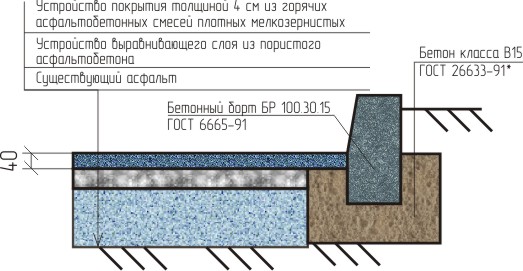 3,5- с заменой слоев оснований и асфальтового покрытия, за 1 м2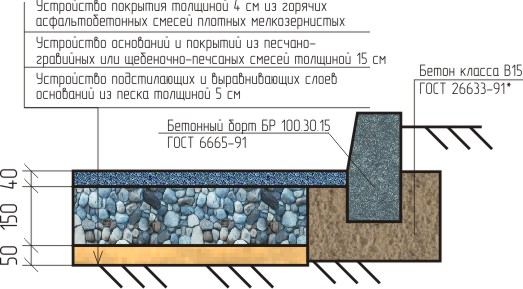 4,22.Обеспечение освещения дворовых территорий многоквартирных домов-декоративные опоры, за 1 шт.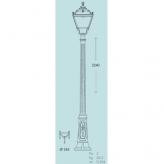 28,5-железобетонные опоры, с установкой прибора учета, за 1 шт.-20,4-прокладка кабеля под землей, за 1 м.п.-1,13.Установка скамеек, за 1 шт.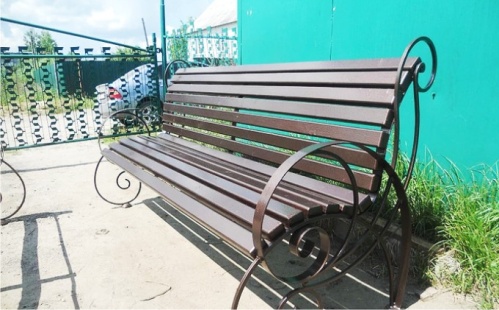 8,64.Установка урн, за 1 шт.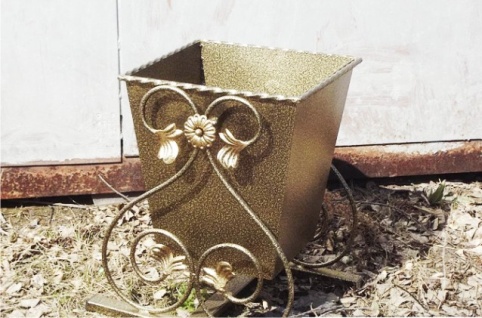 2,85.Оборудование детских площадок711,9Качели-балансир, за 1 шт.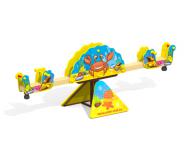 25,0Детский городок, за 1 шт.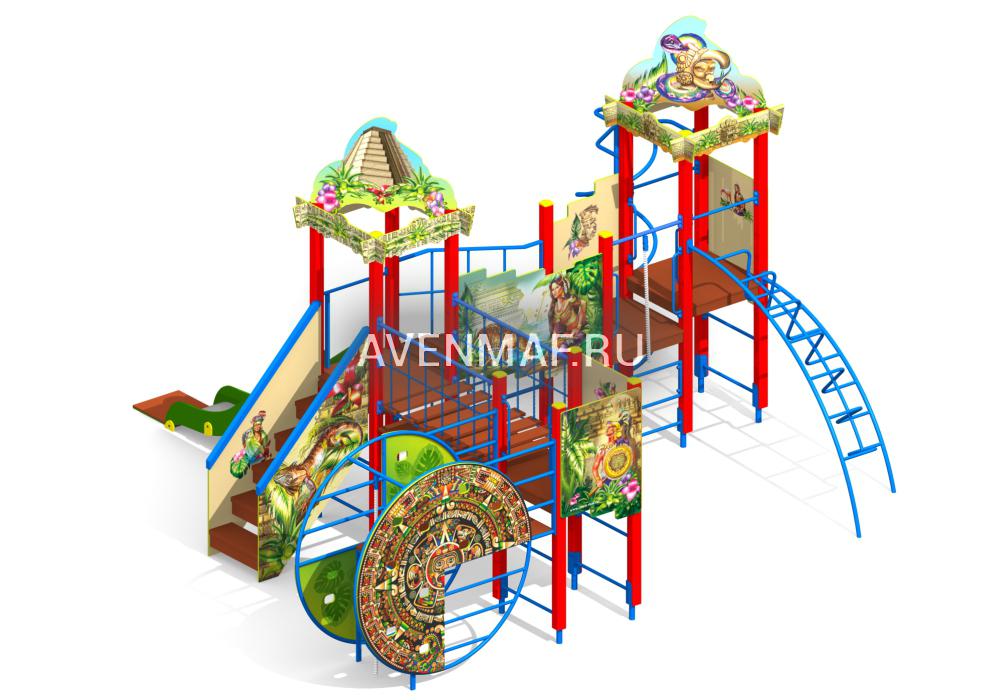 517,4Песочница, за 1 шт.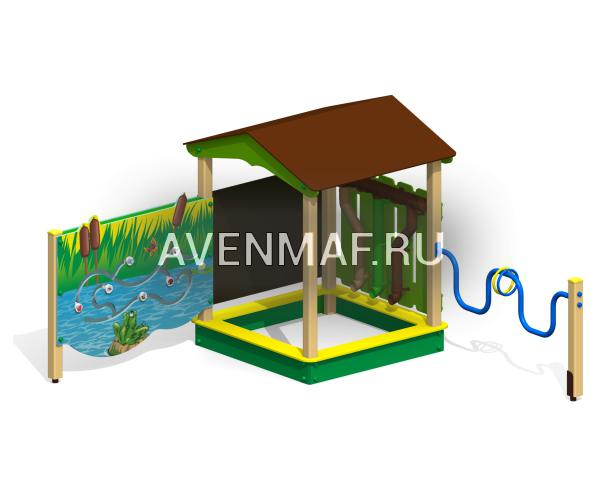 107,1Детские подвесные качели, за 1 шт.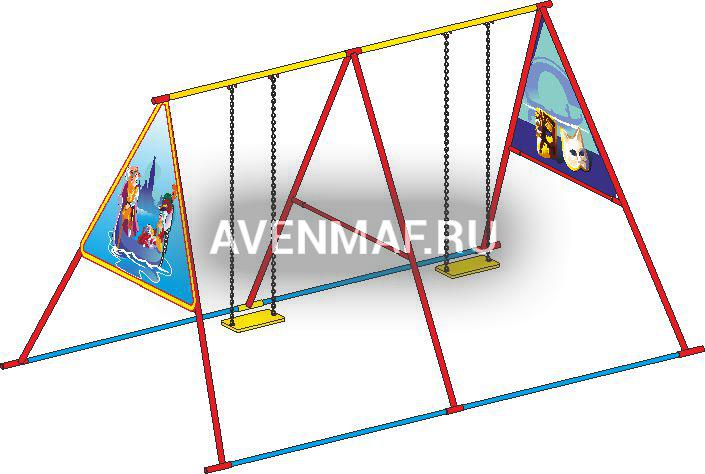 61,9Устройство песчаного покрытия, за 1 м20,306.Оборудование спортивных площадок559,7Спортивный комплекс, за 1 шт.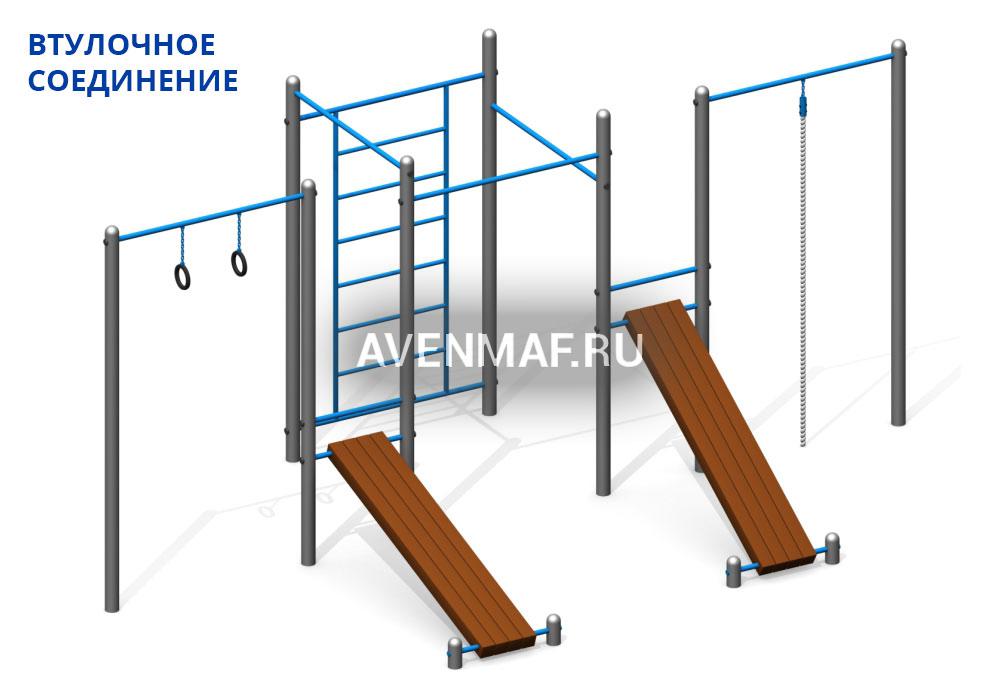 180,6Спортивный комплекс, за 1 шт.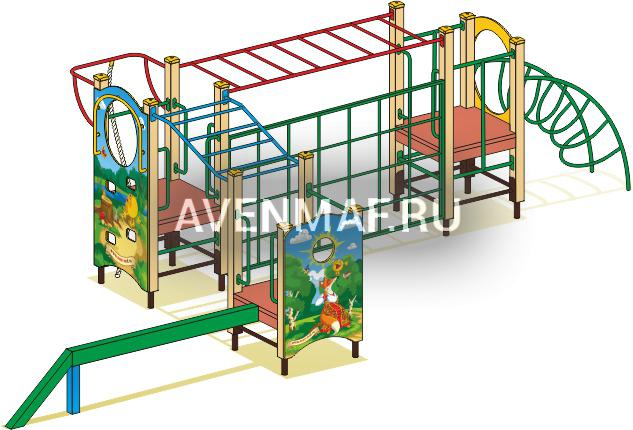 166,7Уличный тренажер, за 1 шт.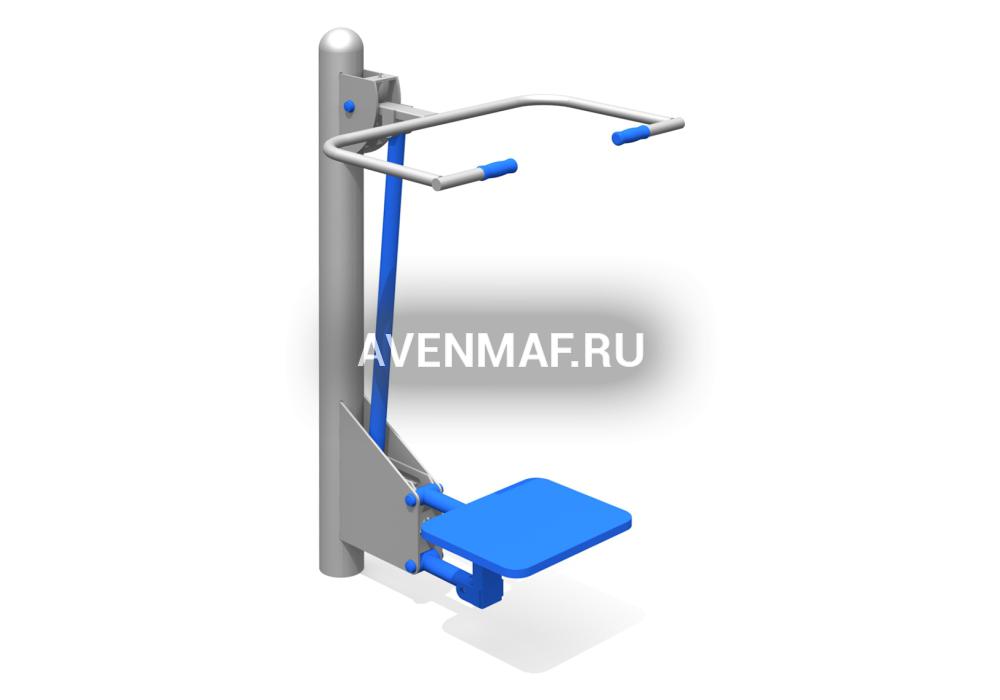 36,7Уличный тренажер, за 1 шт.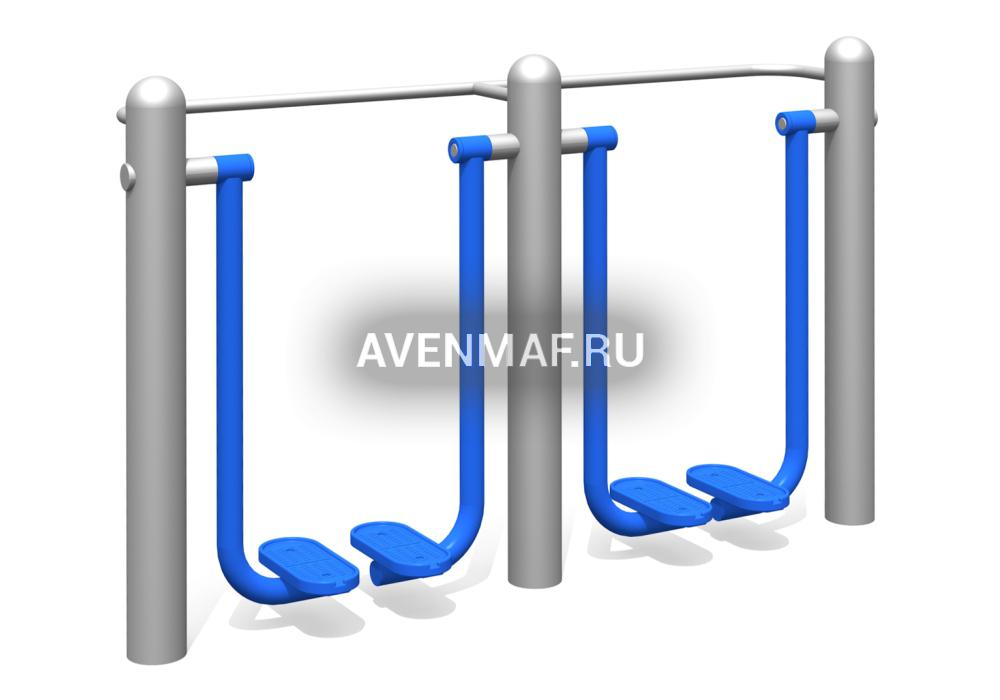 66,9Уличный тренажер, за 1 шт.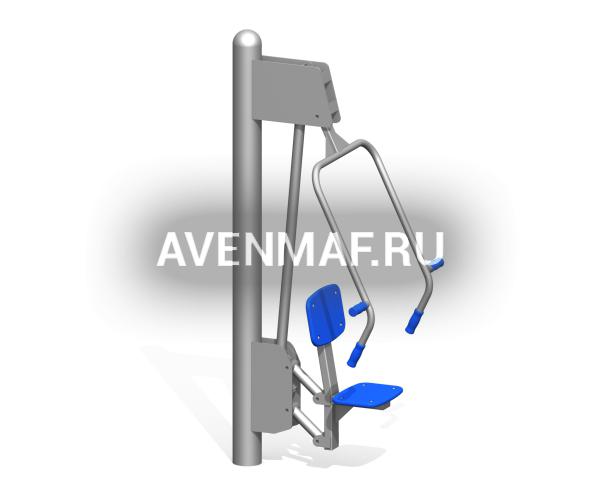 38,6Уличный тренажер, за 1 шт.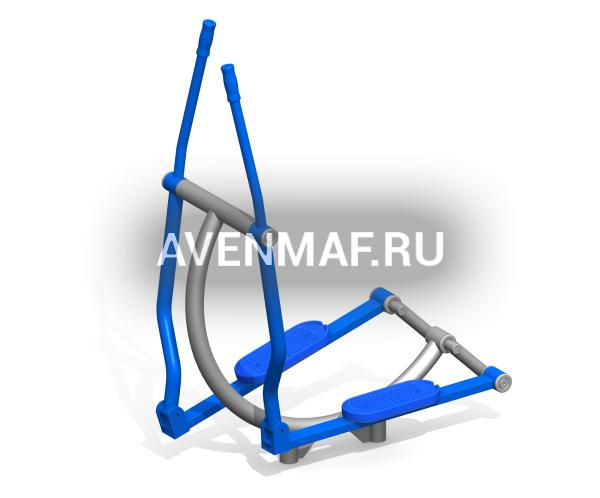 33,6Уличный тренажер, за 1 шт.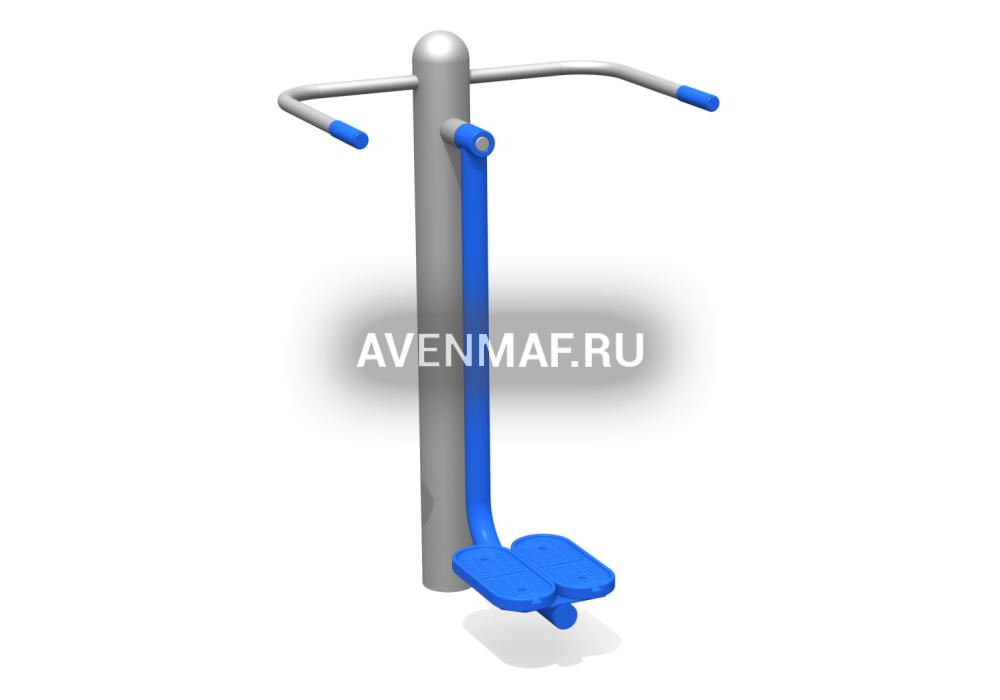 23,6Уличный тренажер, за 1 шт.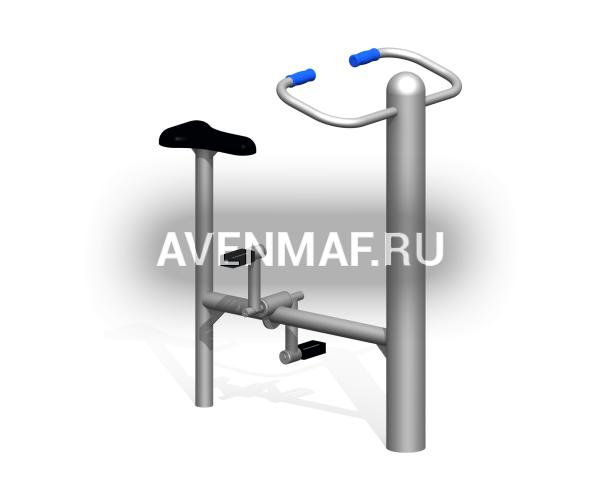 31,9Уличный тренажер, за 1 шт.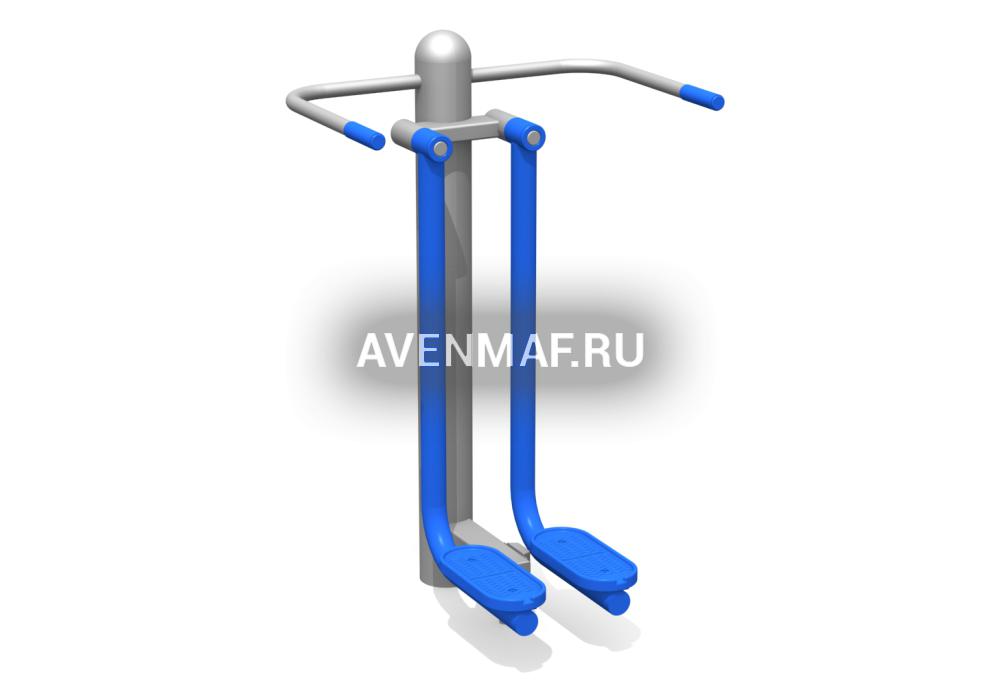 29,4Устройство покрытия из резиновой крошки, за 1 м2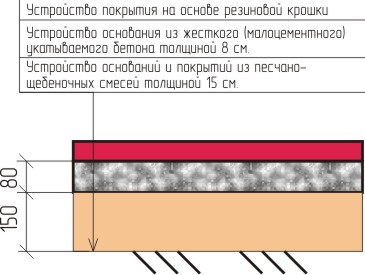 2,57.Оборудование автомобильных парковок, за 1 м23,58.Обустройство ограждений, за 1 шт.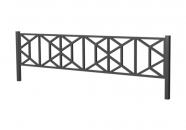 4,0№Адрес дворовой территории многоквартирного дома (домов) Адрес дворовой территории многоквартирного дома (домов) Адрес дворовой территории многоквартирного дома (домов) Адрес дворовой территории многоквартирного дома (домов) Адрес дворовой территории многоквартирного дома (домов) Адрес дворовой территории многоквартирного дома (домов) Адрес дворовой территории многоквартирного дома (домов) Адрес дворовой территории многоквартирного дома (домов) Адрес дворовой территории многоквартирного дома (домов) Адрес дворовой территории многоквартирного дома (домов) Общая площадь дворовой территории, кв.м.Численность населения, проживающего в пределах дворовой территории, чел.Оценка потребности в  финансировании на восстановление благоустройства территории, тыс.руб. №муниципальный район Иркутской области/городской округ Иркутской области*муниципальный район Иркутской области/городской округ Иркутской области*городское, сельское поселение Иркутской областигородское, сельское поселение Иркутской областинаселенный пунктулица улица улица улица номер дома, домов, образующих дворовую территориюОбщая площадь дворовой территории, кв.м.Численность населения, проживающего в пределах дворовой территории, чел.Оценка потребности в  финансировании на восстановление благоустройства территории, тыс.руб. 2018 год2018 год2018 год2018 год2018 год2018 год2018 год2018 год2018 год2018 год2018 год2018 год2018 год2018 год1.Нижнеудинский муниципальный районНижнеудинский муниципальный районНижнеудинское муниципальное образованиеНижнеудинское муниципальное образованиеНижнеудинское муниципальное образованиеНижнеудинское муниципальное образованиеИндустриальнаяИндустриальнаяИндустриальная2270191712 974,62.Нижнеудинский муниципальный районНижнеудинский муниципальный районНижнеудинское муниципальное образованиеНижнеудинское муниципальное образованиеНижнеудинское муниципальное образованиеНижнеудинское муниципальное образованиеИндустриальнаяИндустриальнаяИндустриальная2698611392 373,43.Нижнеудинский муниципальный районНижнеудинский муниципальный районНижнеудинское муниципальное образованиеНижнеудинское муниципальное образованиеНижнеудинское муниципальное образованиеНижнеудинское муниципальное образованиеИндустриальнаяИндустриальнаяИндустриальная2469391702 707,24.Нижнеудинский муниципальный районНижнеудинский муниципальный районНижнеудинское муниципальное образованиеНижнеудинское муниципальное образованиеНижнеудинское муниципальное образованиеНижнеудинское муниципальное образованиеИндустриальнаяИндустриальнаяИндустриальная2062991471 103,62019 год2019 год2019 год2019 год2019 год2019 год2019 год2019 год2019 год2019 год2019 год2019 год2019 год2019 год1.1.Нижнеудинский муниципальный районНижнеудинское муниципальное образованиеНижнеудинское муниципальное образованиеНижнеудинское муниципальное образованиеНижнеудинское муниципальное образованиеНижнеудинское муниципальное образованиеНижнеудинское муниципальное образованиеИндустриальная16510814829102.2.Нижнеудинский муниципальный районНижнеудинское муниципальное образованиеНижнеудинское муниципальное образованиеНижнеудинское муниципальное образованиеНижнеудинское муниципальное образованиеНижнеудинское муниципальное образованиеНижнеудинское муниципальное образованиеИндустриальная186820158310033Нижнеудинский муниципальный районНижнеудинское муниципальное образованиеНижнеудинское муниципальное образованиеНижнеудинское муниципальное образованиеНижнеудинское муниципальное образованиеНижнеудинское муниципальное образованиеНижнеудинское муниципальное образованиеКомсомольская153108525304.4.Нижнеудинский муниципальный районНижнеудинское муниципальное образованиеНижнеудинское муниципальное образованиеНижнеудинское муниципальное образованиеНижнеудинское муниципальное образованиеНижнеудинское муниципальное образованиеНижнеудинское муниципальное образованиеКраснопартизанская72528413328402020 год2020 год2020 год2020 год2020 год2020 год2020 год2020 год2020 год2020 год2020 год2020 год2020 год2020 год11Нижнеудинский муниципальный районНижнеудинское муниципальное образованиеНижнеудинское муниципальное образованиеНижнеудинское муниципальное образованиеНижнеудинское муниципальное образованиеНижнеудинское муниципальное образованиеНижнеудинское муниципальное образованиеЛенина403891137450022Нижнеудинский муниципальный районНижнеудинское муниципальное образованиеНижнеудинское муниципальное образованиеНижнеудинское муниципальное образованиеНижнеудинское муниципальное образованиеНижнеудинское муниципальное образованиеНижнеудинское муниципальное образованиеЛенина344375832840Нижнеудинский муниципальный районНижнеудинское муниципальное образованиеНижнеудинское муниципальное образованиеНижнеудинское муниципальное образованиеНижнеудинское муниципальное образованиеНижнеудинское муниципальное образованиеНижнеудинское муниципальное образованиеПушкина202645,0552220Нижнеудинский муниципальный районНижнеудинское муниципальное образованиеНижнеудинское муниципальное образованиеНижнеудинское муниципальное образованиеНижнеудинское муниципальное образованиеНижнеудинское муниципальное образованиеНижнеудинское муниципальное образованиеПушкина1820845923002021 год2021 год2021 год2021 год2021 год2021 год2021 год2021 год2021 год2021 год2021 год2021 год2021 год2021 год1.1.Нижнеудинский муниципальный районНижнеудинское муниципальное образованиеНижнеудинское муниципальное образованиеНижнеудинское муниципальное образованиеНижнеудинское муниципальное образованиеНижнеудинское муниципальное образованиеНижнеудинское муниципальное образованиеГоголяЛенина831240507036502.2.Нижнеудинский муниципальный районНижнеудинское муниципальное образованиеНижнеудинское муниципальное образованиеНижнеудинское муниципальное образованиеНижнеудинское муниципальное образованиеНижнеудинское муниципальное образованиеНижнеудинское муниципальное образованиеКржижановского274892,012525003.3.Нижнеудинский муниципальный районНижнеудинское муниципальное образованиеНижнеудинское муниципальное образованиеНижнеудинское муниципальное образованиеНижнеудинское муниципальное образованиеНижнеудинское муниципальное образованиеНижнеудинское муниципальное образованиеГоголя813289,08723004.4.Нижнеудинский муниципальный районНижнеудинское муниципальное образованиеНижнеудинское муниципальное образованиеНижнеудинское муниципальное образованиеНижнеудинское муниципальное образованиеНижнеудинское муниципальное образованиеНижнеудинское муниципальное образованиеБайкальская221324,0873680годгодгодгодгодгодгодгодгодгодгодгодгодгод1.1.Нижнеудинский муниципальный районНижнеудинское муниципальное образованиеНижнеудинское муниципальное образованиеНижнеудинское муниципальное образованиеНижнеудинское муниципальное образованиеНижнеудинское муниципальное образованиеНижнеудинское муниципальное образованиеКржижановского214758,646627002.2.Нижнеудинский муниципальный районНижнеудинское муниципальное образованиеНижнеудинское муниципальное образованиеНижнеудинское муниципальное образованиеНижнеудинское муниципальное образованиеНижнеудинское муниципальное образованиеНижнеудинское муниципальное образованиеКржижановского234591,0111929303.3.Нижнеудинский муниципальный районНижнеудинское муниципальное образованиеНижнеудинское муниципальное образованиеНижнеудинское муниципальное образованиеНижнеудинское муниципальное образованиеНижнеудинское муниципальное образованиеНижнеудинское муниципальное образованиеКржижановского254546,012723004.4.Нижнеудинский муниципальный районНижнеудинское муниципальное образованиеНижнеудинское муниципальное образованиеНижнеудинское муниципальное образованиеНижнеудинское муниципальное образованиеНижнеудинское муниципальное образованиеНижнеудинское муниципальное образованиеКржижановского 316871,016823002023 год2023 год2023 год2023 год2023 год2023 год2023 год2023 год2023 год2023 год2023 год2023 год2023 год2023 год11Нижнеудинский муниципальный районНижнеудинское муниципальное образованиеНижнеудинское муниципальное образованиеНижнеудинское муниципальное образованиеНижнеудинское муниципальное образованиеНижнеудинское муниципальное образованиеНижнеудинское муниципальное образованиеЛенинаЛермонтова51338677192330022Нижнеудинский муниципальный районНижнеудинское муниципальное образованиеНижнеудинское муниципальное образованиеНижнеудинское муниципальное образованиеНижнеудинское муниципальное образованиеНижнеудинское муниципальное образованиеНижнеудинское муниципальное образованиеПушкина355281,0148480033Нижнеудинский муниципальный районНижнеудинское муниципальное образованиеНижнеудинское муниципальное образованиеНижнеудинское муниципальное образованиеНижнеудинское муниципальное образованиеНижнеудинское муниципальное образованиеНижнеудинское муниципальное образованиеГоголя 473075,066258044Нижнеудинский муниципальный районНижнеудинское муниципальное образованиеНижнеудинское муниципальное образованиеНижнеудинское муниципальное образованиеНижнеудинское муниципальное образованиеНижнеудинское муниципальное образованиеНижнеудинское муниципальное образованиеЛенина213034,070250055Нижнеудинский муниципальный районНижнеудинское муниципальное образованиеНижнеудинское муниципальное образованиеНижнеудинское муниципальное образованиеНижнеудинское муниципальное образованиеНижнеудинское муниципальное образованиеНижнеудинское муниципальное образованиеКомсомольская249635,1321659802024 год2024 год2024 год2024 год2024 год2024 год2024 год2024 год2024 год2024 год2024 год2024 год2024 год2024 год1.1.Нижнеудинский муниципальный районНижнеудинское муниципальное образованиеНижнеудинское муниципальное образованиеНижнеудинское муниципальное образованиеНижнеудинское муниципальное образованиеНижнеудинское муниципальное образованиеНижнеудинское муниципальное образованиеБолотнаяКраснопартизанскаяЛенина1682512077,025459702.2.Нижнеудинский муниципальный районНижнеудинское муниципальное образованиеНижнеудинское муниципальное образованиеНижнеудинское муниципальное образованиеНижнеудинское муниципальное образованиеНижнеудинское муниципальное образованиеНижнеудинское муниципальное образованиеГоголя793668,09323803.3.Нижнеудинский муниципальный районНижнеудинское муниципальное образованиеНижнеудинское муниципальное образованиеНижнеудинское муниципальное образованиеНижнеудинское муниципальное образованиеНижнеудинское муниципальное образованиеНижнеудинское муниципальное образованиеЛенина171903,054723004.4.Нижнеудинский муниципальный районНижнеудинское муниципальное образованиеНижнеудинское муниципальное образованиеНижнеудинское муниципальное образованиеНижнеудинское муниципальное образованиеНижнеудинское муниципальное образованиеНижнеудинское муниципальное образованиеОктябрьская665179,011926005.5.Нижнеудинский муниципальный районНижнеудинское муниципальное образованиеНижнеудинское муниципальное образованиеНижнеудинское муниципальное образованиеНижнеудинское муниципальное образованиеНижнеудинское муниципальное образованиеНижнеудинское муниципальное образованиеЛенина324989,08629406.6.Нижнеудинский муниципальный районНижнеудинское муниципальное образованиеНижнеудинское муниципальное образованиеНижнеудинское муниципальное образованиеНижнеудинское муниципальное образованиеНижнеудинское муниципальное образованиеНижнеудинское муниципальное образованиеМасловского384497,0912825007.7.Нижнеудинский муниципальный районНижнеудинское муниципальное образованиеНижнеудинское муниципальное образованиеНижнеудинское муниципальное образованиеНижнеудинское муниципальное образованиеНижнеудинское муниципальное образованиеНижнеудинское муниципальное образованиеКраснопролетарская333318,428245708.8.Нижнеудинский муниципальный районНижнеудинское муниципальное образованиеНижнеудинское муниципальное образованиеНижнеудинское муниципальное образованиеНижнеудинское муниципальное образованиеНижнеудинское муниципальное образованиеНижнеудинское муниципальное образованиеАллейная25,272997,488425709.9.Нижнеудинский муниципальный районНижнеудинское муниципальное образованиеНижнеудинское муниципальное образованиеНижнеудинское муниципальное образованиеНижнеудинское муниципальное образованиеНижнеудинское муниципальное образованиеНижнеудинское муниципальное образованиеНекрасова23959,0106242010.10.Нижнеудинский муниципальный районНижнеудинское муниципальное образованиеНижнеудинское муниципальное образованиеНижнеудинское муниципальное образованиеНижнеудинское муниципальное образованиеНижнеудинское муниципальное образованиеНижнеудинское муниципальное образование2-я Пролетарская20,227330,56250369011.11.Нижнеудинский муниципальный районНижнеудинское муниципальное образованиеНижнеудинское муниципальное образованиеНижнеудинское муниципальное образованиеНижнеудинское муниципальное образованиеНижнеудинское муниципальное образованиеНижнеудинское муниципальное образованиеГагарина1,35644,1527491012.12.Нижнеудинский муниципальный районНижнеудинское муниципальное образованиеНижнеудинское муниципальное образованиеНижнеудинское муниципальное образованиеНижнеудинское муниципальное образованиеНижнеудинское муниципальное образованиеНижнеудинское муниципальное образование2-я Пролетарская2а3512,4084113013.13.Нижнеудинский муниципальный районНижнеудинское муниципальное образованиеНижнеудинское муниципальное образованиеНижнеудинское муниципальное образованиеНижнеудинское муниципальное образованиеНижнеудинское муниципальное образованиеНижнеудинское муниципальное образованиеМасловского, 2-я Пролетарская3,5,3а,411326,3372-1414Нижнеудинский муниципальный районНижнеудинское муниципальное образованиеНижнеудинское муниципальное образованиеНижнеудинское муниципальное образованиеНижнеудинское муниципальное образованиеНижнеудинское муниципальное образованиеНижнеудинское муниципальное образованиеКосмоса, Маяковского29,387730,6749482015.15.Нижнеудинский муниципальный район  Нижнеудинское муниципальное образованиеНижнеудинское муниципальное образованиеНижнеудинское муниципальное образованиеНижнеудинское муниципальное образованиеНижнеудинское муниципальное образованиеНижнеудинское муниципальное образованиеКашика, Островского61,16428,0188-16.16.Нижнеудинский муниципальный район  Нижнеудинское муниципальное образованиеНижнеудинское муниципальное образованиеНижнеудинское муниципальное образованиеНижнеудинское муниципальное образованиеНижнеудинское муниципальное образованиеНижнеудинское муниципальное образованиеМаксима Горького 64263,081257017.17.Нижнеудинский муниципальный район  Нижнеудинское муниципальное образованиеНижнеудинское муниципальное образованиеНижнеудинское муниципальное образованиеНижнеудинское муниципальное образованиеНижнеудинское муниципальное образованиеНижнеудинское муниципальное образованиеМаксима Горького83553,0120238018.18.Нижнеудинский муниципальный район  Нижнеудинское муниципальное образованиеНижнеудинское муниципальное образованиеНижнеудинское муниципальное образованиеНижнеудинское муниципальное образованиеНижнеудинское муниципальное образованиеНижнеудинское муниципальное образованиеЛенина 233140,080257019.19.Нижнеудинский муниципальный район  Нижнеудинское муниципальное образованиеНижнеудинское муниципальное образованиеНижнеудинское муниципальное образованиеНижнеудинское муниципальное образованиеНижнеудинское муниципальное образованиеНижнеудинское муниципальное образованиеМасловскогоКраснопролетарская22,24,26,28,301,1112740,69351881020.20.Нижнеудинский муниципальный район  Нижнеудинское муниципальное образованиеНижнеудинское муниципальное образованиеНижнеудинское муниципальное образованиеНижнеудинское муниципальное образованиеНижнеудинское муниципальное образованиеНижнеудинское муниципальное образованиеКраснопартизанская512206,059257021.21.Нижнеудинский муниципальный район  Нижнеудинское муниципальное образованиеНижнеудинское муниципальное образованиеНижнеудинское муниципальное образованиеНижнеудинское муниципальное образованиеНижнеудинское муниципальное образованиеНижнеудинское муниципальное образованиеПетина1512219,7246279022.22.Нижнеудинский муниципальный район  Нижнеудинское муниципальное образованиеНижнеудинское муниципальное образованиеНижнеудинское муниципальное образованиеНижнеудинское муниципальное образованиеНижнеудинское муниципальное образованиеНижнеудинское муниципальное образованиеКржижановского Калинина17,1443900,9288390023.23.Нижнеудинский муниципальный район  Нижнеудинское муниципальное образованиеНижнеудинское муниципальное образованиеНижнеудинское муниципальное образованиеНижнеудинское муниципальное образованиеНижнеудинское муниципальное образованиеНижнеудинское муниципальное образованиеКалинина140,1425846,79644202025 год2025 год2025 год2025 год2025 год2025 год2025 год2025 год2025 год2025 год2025 год2025 год2025 год2025 год1.1.Нижнеудинский муниципальный район  Нижнеудинское муниципальное образованиеНижнеудинское муниципальное образованиеНижнеудинское муниципальное образованиеНижнеудинское муниципальное образованиеНижнеудинское муниципальное образованиеНижнеудинское муниципальное образованиеКржижановского13,154676,957048002.2.Нижнеудинский муниципальный район  Нижнеудинское муниципальное образованиеНижнеудинское муниципальное образованиеНижнеудинское муниципальное образованиеНижнеудинское муниципальное образованиеНижнеудинское муниципальное образованиеНижнеудинское муниципальное образованиеПетина1321719,832522603.3.Нижнеудинский муниципальный район  Нижнеудинское муниципальное образованиеНижнеудинское муниципальное образованиеНижнеудинское муниципальное образованиеНижнеудинское муниципальное образованиеНижнеудинское муниципальное образованиеНижнеудинское муниципальное образованиеКржижановского193072,245323004.4.Нижнеудинский муниципальный район  Нижнеудинское муниципальное образованиеНижнеудинское муниципальное образованиеНижнеудинское муниципальное образованиеНижнеудинское муниципальное образованиеНижнеудинское муниципальное образованиеНижнеудинское муниципальное образованиеПетина1342795,06325705.5.Нижнеудинский муниципальный район  Нижнеудинское муниципальное образованиеНижнеудинское муниципальное образованиеНижнеудинское муниципальное образованиеНижнеудинское муниципальное образованиеНижнеудинское муниципальное образованиеНижнеудинское муниципальное образованиеЛенина473234,05229306.6.Нижнеудинский муниципальный район  Нижнеудинское муниципальное образованиеНижнеудинское муниципальное образованиеНижнеудинское муниципальное образованиеНижнеудинское муниципальное образованиеНижнеудинское муниципальное образованиеНижнеудинское муниципальное образованиеГагарина2,45480,423349107.7.Нижнеудинский муниципальный район  Нижнеудинское муниципальное образованиеНижнеудинское муниципальное образованиеНижнеудинское муниципальное образованиеНижнеудинское муниципальное образованиеНижнеудинское муниципальное образованиеНижнеудинское муниципальное образованиеГоголя454172,571823008.8.Нижнеудинский муниципальный район  Нижнеудинское муниципальное образованиеНижнеудинское муниципальное образованиеНижнеудинское муниципальное образованиеНижнеудинское муниципальное образованиеНижнеудинское муниципальное образованиеНижнеудинское муниципальное образованиеГоголя Ленина85195644,013937909.9.Нижнеудинский муниципальный район  Нижнеудинское муниципальное образованиеНижнеудинское муниципальное образованиеНижнеудинское муниципальное образованиеНижнеудинское муниципальное образованиеНижнеудинское муниципальное образованиеНижнеудинское муниципальное образованиеКрасная13659,056380010.10.Нижнеудинский муниципальный район  Нижнеудинское муниципальное образованиеНижнеудинское муниципальное образованиеНижнеудинское муниципальное образованиеНижнеудинское муниципальное образованиеНижнеудинское муниципальное образованиеНижнеудинское муниципальное образованиеКалинина125,125а4617,06154380011.11.Нижнеудинский муниципальный район  Нижнеудинское муниципальное образованиеНижнеудинское муниципальное образованиеНижнеудинское муниципальное образованиеНижнеудинское муниципальное образованиеНижнеудинское муниципальное образованиеНижнеудинское муниципальное образованиеКашика1023465,082370012.12.Нижнеудинский муниципальный район  Нижнеудинское муниципальное образованиеНижнеудинское муниципальное образованиеНижнеудинское муниципальное образованиеНижнеудинское муниципальное образованиеНижнеудинское муниципальное образованиеНижнеудинское муниципальное образованиеМасловского36а3976,16142210013.13.Нижнеудинский муниципальный район  Нижнеудинское муниципальное образованиеНижнеудинское муниципальное образованиеНижнеудинское муниципальное образованиеНижнеудинское муниципальное образованиеНижнеудинское муниципальное образованиеНижнеудинское муниципальное образованиеКраснопролетарская361519,7350357014.14.Нижнеудинский муниципальный район  Нижнеудинское муниципальное образованиеНижнеудинское муниципальное образованиеНижнеудинское муниципальное образованиеНижнеудинское муниципальное образованиеНижнеудинское муниципальное образованиеНижнеудинское муниципальное образование2-я Пролетарская187481,13239498015.15.Нижнеудинский муниципальный район  Нижнеудинское муниципальное образованиеНижнеудинское муниципальное образованиеНижнеудинское муниципальное образованиеНижнеудинское муниципальное образованиеНижнеудинское муниципальное образованиеНижнеудинское муниципальное образованиеМасловского403370,46110250016.16.Нижнеудинский муниципальный район  Нижнеудинское муниципальное образованиеНижнеудинское муниципальное образованиеНижнеудинское муниципальное образованиеНижнеудинское муниципальное образованиеНижнеудинское муниципальное образованиеНижнеудинское муниципальное образованиеКраснопролетарская353852,73102378017.17.Нижнеудинский муниципальный район  Нижнеудинское муниципальное образованиеНижнеудинское муниципальное образованиеНижнеудинское муниципальное образованиеНижнеудинское муниципальное образованиеНижнеудинское муниципальное образованиеНижнеудинское муниципальное образованиеЛенина494005,085298018.18.Нижнеудинский муниципальный район  Нижнеудинское муниципальное образованиеНижнеудинское муниципальное образованиеНижнеудинское муниципальное образованиеНижнеудинское муниципальное образованиеНижнеудинское муниципальное образованиеНижнеудинское муниципальное образование2-я Пролетарская23706,51208286719.19.Нижнеудинский муниципальный район  Нижнеудинское муниципальное образованиеНижнеудинское муниципальное образованиеНижнеудинское муниципальное образованиеНижнеудинское муниципальное образованиеНижнеудинское муниципальное образованиеНижнеудинское муниципальное образование2-я Пролетарская161819,514025702020Нижнеудинский муниципальный районНижнеудинское муниципальное образованиеНижнеудинское муниципальное образованиеНижнеудинское муниципальное образованиеНижнеудинское муниципальное образованиеНижнеудинское муниципальное образованиеНижнеудинское муниципальное образование2-я Пролетарская20,227330,5625036902121Нижнеудинский муниципальный районНижнеудинское муниципальное образованиеНижнеудинское муниципальное образованиеНижнеудинское муниципальное образованиеНижнеудинское муниципальное образованиеНижнеудинское муниципальное образованиеНижнеудинское муниципальное образование2-я Пролетарская24,26,286589,5414845202222Нижнеудинский муниципальный районНижнеудинское муниципальное образованиеНижнеудинское муниципальное образованиеНижнеудинское муниципальное образованиеНижнеудинское муниципальное образованиеНижнеудинское муниципальное образованиеНижнеудинское муниципальное образованиеМасловского13380,739723802323Нижнеудинский муниципальный районНижнеудинское муниципальное образованиеНижнеудинское муниципальное образованиеНижнеудинское муниципальное образованиеНижнеудинское муниципальное образованиеНижнеудинское муниципальное образованиеНижнеудинское муниципальное образованиеКраснопролетаркая37,397783,2916248402424Нижнеудинский муниципальный районНижнеудинское муниципальное образованиеНижнеудинское муниципальное образованиеНижнеудинское муниципальное образованиеНижнеудинское муниципальное образованиеНижнеудинское муниципальное образованиеНижнеудинское муниципальное образованиеКалинина1234954,21119243025.25.Нижнеудинский муниципальный районНижнеудинское муниципальное образованиеНижнеудинское муниципальное образованиеНижнеудинское муниципальное образованиеНижнеудинское муниципальное образованиеНижнеудинское муниципальное образованиеНижнеудинское муниципальное образованиеЗнаменская832283,2290298026.26.Нижнеудинский муниципальный районНижнеудинское муниципальное образованиеНижнеудинское муниципальное образованиеНижнеудинское муниципальное образованиеНижнеудинское муниципальное образованиеНижнеудинское муниципальное образованиеНижнеудинское муниципальное образование2-я Знаменская101891,8240310027.27.Нижнеудинский муниципальный районНижнеудинское муниципальное образованиеНижнеудинское муниципальное образованиеНижнеудинское муниципальное образованиеНижнеудинское муниципальное образованиеНижнеудинское муниципальное образованиеНижнеудинское муниципальное образование2-я Знаменская122347,4927274028.28.Нижнеудинский муниципальный районНижнеудинское муниципальное образованиеНижнеудинское муниципальное образованиеНижнеудинское муниципальное образованиеНижнеудинское муниципальное образованиеНижнеудинское муниципальное образованиеНижнеудинское муниципальное образование2-я Знаменская141811,2843250029.29.Нижнеудинский муниципальный районНижнеудинское муниципальное образованиеНижнеудинское муниципальное образованиеНижнеудинское муниципальное образованиеНижнеудинское муниципальное образованиеНижнеудинское муниципальное образованиеНижнеудинское муниципальное образованиеЗнаменская401679,8452257030.30.Нижнеудинский муниципальный районНижнеудинское муниципальное образованиеНижнеудинское муниципальное образованиеНижнеудинское муниципальное образованиеНижнеудинское муниципальное образованиеНижнеудинское муниципальное образованиеНижнеудинское муниципальное образование2-я Знаменская6,82996,4088370031.31.Нижнеудинский муниципальный районНижнеудинское муниципальное образованиеНижнеудинское муниципальное образованиеНижнеудинское муниципальное образованиеНижнеудинское муниципальное образованиеНижнеудинское муниципальное образованиеНижнеудинское муниципальное образованиеЗнаменская2-я Знаменская36,384,4а7963,58171480032.32.Нижнеудинский муниципальный районНижнеудинское муниципальное образованиеНижнеудинское муниципальное образованиеНижнеудинское муниципальное образованиеНижнеудинское муниципальное образованиеНижнеудинское муниципальное образованиеНижнеудинское муниципальное образованиеЗнаменская79,812753,973257033.33.Нижнеудинский муниципальный районНижнеудинское муниципальное образованиеНижнеудинское муниципальное образованиеНижнеудинское муниципальное образованиеНижнеудинское муниципальное образованиеНижнеудинское муниципальное образованиеНижнеудинское муниципальное образованиеЗнаменская662616,8824230034.34.Нижнеудинский муниципальный районНижнеудинское муниципальное образованиеНижнеудинское муниципальное образованиеНижнеудинское муниципальное образованиеНижнеудинское муниципальное образованиеНижнеудинское муниципальное образованиеНижнеудинское муниципальное образованиеЗнаменская682122,0321293035.35.Нижнеудинский муниципальный районНижнеудинское муниципальное образованиеНижнеудинское муниципальное образованиеНижнеудинское муниципальное образованиеНижнеудинское муниципальное образованиеНижнеудинское муниципальное образованиеНижнеудинское муниципальное образование2-я Знаменская263078,2334231036.36.Нижнеудинский муниципальный районНижнеудинское муниципальное образованиеНижнеудинское муниципальное образованиеНижнеудинское муниципальное образованиеНижнеудинское муниципальное образованиеНижнеудинское муниципальное образованиеНижнеудинское муниципальное образование2-я Знаменская28,303640,2137380037.37.Нижнеудинский муниципальный районНижнеудинское муниципальное образованиеНижнеудинское муниципальное образованиеНижнеудинское муниципальное образованиеНижнеудинское муниципальное образованиеНижнеудинское муниципальное образованиеНижнеудинское муниципальное образованиеЗнаменская70а2068,3818210038.38.Нижнеудинский муниципальный районНижнеудинское муниципальное образованиеНижнеудинское муниципальное образованиеНижнеудинское муниципальное образованиеНижнеудинское муниципальное образованиеНижнеудинское муниципальное образованиеНижнеудинское муниципальное образованиеЗнаменская93,95 2673,6627300039.39.Нижнеудинский муниципальный районНижнеудинское муниципальное образованиеНижнеудинское муниципальное образованиеНижнеудинское муниципальное образованиеНижнеудинское муниципальное образованиеНижнеудинское муниципальное образованиеНижнеудинское муниципальное образованиеЗнаменскаяИндустриальная9912769,4929386740.40.Нижнеудинский муниципальный районНижнеудинское муниципальное образованиеНижнеудинское муниципальное образованиеНижнеудинское муниципальное образованиеНижнеудинское муниципальное образованиеНижнеудинское муниципальное образованиеНижнеудинское муниципальное образованиеЗнаменская103,1052905,8860386741.41.Нижнеудинский муниципальный районНижнеудинское муниципальное образованиеНижнеудинское муниципальное образованиеНижнеудинское муниципальное образованиеНижнеудинское муниципальное образованиеНижнеудинское муниципальное образованиеНижнеудинское муниципальное образованиеЗнаменская1072310,5419257042.42.Нижнеудинский муниципальный районНижнеудинское муниципальное образованиеНижнеудинское муниципальное образованиеНижнеудинское муниципальное образованиеНижнеудинское муниципальное образованиеНижнеудинское муниципальное образованиеНижнеудинское муниципальное образованиеЗнаменскаяКржижановского10913429,2146324043.43.Нижнеудинский муниципальный районНижнеудинское муниципальное образованиеНижнеудинское муниципальное образованиеНижнеудинское муниципальное образованиеНижнеудинское муниципальное образованиеНижнеудинское муниципальное образованиеНижнеудинское муниципальное образованиеИндустриальная4,63814,7357375044.44.Нижнеудинский муниципальный районНижнеудинское муниципальное образованиеНижнеудинское муниципальное образованиеНижнеудинское муниципальное образованиеНижнеудинское муниципальное образованиеНижнеудинское муниципальное образованиеНижнеудинское муниципальное образованиеИндустриальная81581,1835292045.45.Нижнеудинский муниципальный районНижнеудинское муниципальное образованиеНижнеудинское муниципальное образованиеНижнеудинское муниципальное образованиеНижнеудинское муниципальное образованиеНижнеудинское муниципальное образованиеНижнеудинское муниципальное образованиеИндустриальная101667,5928210046.46.Нижнеудинский муниципальный районНижнеудинское муниципальное образованиеНижнеудинское муниципальное образованиеНижнеудинское муниципальное образованиеНижнеудинское муниципальное образованиеНижнеудинское муниципальное образованиеНижнеудинское муниципальное образованиеПетина126,1283252,7141300047.47.Нижнеудинский муниципальный районНижнеудинское муниципальное образованиеНижнеудинское муниципальное образованиеНижнеудинское муниципальное образованиеНижнеудинское муниципальное образованиеНижнеудинское муниципальное образованиеНижнеудинское муниципальное образованиеПетина1302103,0922257048.48.Нижнеудинский муниципальный районНижнеудинское муниципальное образованиеНижнеудинское муниципальное образованиеНижнеудинское муниципальное образованиеНижнеудинское муниципальное образованиеНижнеудинское муниципальное образованиеНижнеудинское муниципальное образованиеКржижановского31694,9124239049.49.Нижнеудинский муниципальный районНижнеудинское муниципальное образованиеНижнеудинское муниципальное образованиеНижнеудинское муниципальное образованиеНижнеудинское муниципальное образованиеНижнеудинское муниципальное образованиеНижнеудинское муниципальное образованиеКржижановского52329,429269050.50.Нижнеудинский муниципальный районНижнеудинское муниципальное образованиеНижнеудинское муниципальное образованиеНижнеудинское муниципальное образованиеНижнеудинское муниципальное образованиеНижнеудинское муниципальное образованиеНижнеудинское муниципальное образованиеКржижановского71910,5626230051.51.Нижнеудинский муниципальный районНижнеудинское муниципальное образованиеНижнеудинское муниципальное образованиеНижнеудинское муниципальное образованиеНижнеудинское муниципальное образованиеНижнеудинское муниципальное образованиеНижнеудинское муниципальное образованиеКржижановского93218,1417290052.52.Нижнеудинский муниципальный районНижнеудинское муниципальное образованиеНижнеудинское муниципальное образованиеНижнеудинское муниципальное образованиеНижнеудинское муниципальное образованиеНижнеудинское муниципальное образованиеНижнеудинское муниципальное образованиеКржижановского111804,2319211053.53.Нижнеудинский муниципальный районНижнеудинское муниципальное образованиеНижнеудинское муниципальное образованиеНижнеудинское муниципальное образованиеНижнеудинское муниципальное образованиеНижнеудинское муниципальное образованиеНижнеудинское муниципальное образованиеПетина147,1495194,2269489054.54.Нижнеудинский муниципальный районНижнеудинское муниципальное образованиеНижнеудинское муниципальное образованиеНижнеудинское муниципальное образованиеНижнеудинское муниципальное образованиеНижнеудинское муниципальное образованиеНижнеудинское муниципальное образованиеВодопроводнаяТруда4134320,8968286755.55.Нижнеудинский муниципальный районНижнеудинское муниципальное образованиеНижнеудинское муниципальное образованиеНижнеудинское муниципальное образованиеНижнеудинское муниципальное образованиеНижнеудинское муниципальное образованиеНижнеудинское муниципальное образованиеКраснопролетарская271030,077257056.56.Нижнеудинский муниципальный районНижнеудинское муниципальное образованиеНижнеудинское муниципальное образованиеНижнеудинское муниципальное образованиеНижнеудинское муниципальное образованиеНижнеудинское муниципальное образованиеНижнеудинское муниципальное образованиеМасловского68,703914,3756372057.57.Нижнеудинский муниципальный районНижнеудинское муниципальное образованиеНижнеудинское муниципальное образованиеНижнеудинское муниципальное образованиеНижнеудинское муниципальное образованиеНижнеудинское муниципальное образованиеНижнеудинское муниципальное образованиеМасловского722501,2624257058.58.Нижнеудинский муниципальный районНижнеудинское муниципальное образованиеНижнеудинское муниципальное образованиеНижнеудинское муниципальное образованиеНижнеудинское муниципальное образованиеНижнеудинское муниципальное образованиеНижнеудинское муниципальное образованиеМасловского 762920,101223802026 год2026 год2026 год2026 год2026 год2026 год2026 год2026 год2026 год2026 год2026 год2026 год2026 год2026 год1.1.Нижнеудинский муниципальный районНижнеудинское муниципальное образованиеНижнеудинское муниципальное образованиеНижнеудинское муниципальное образованиеНижнеудинское муниципальное образованиеНижнеудинское муниципальное образованиеНижнеудинское муниципальное образованиеМасловского781675,152126602.2.Нижнеудинский муниципальный районНижнеудинское муниципальное образованиеНижнеудинское муниципальное образованиеНижнеудинское муниципальное образованиеНижнеудинское муниципальное образованиеНижнеудинское муниципальное образованиеНижнеудинское муниципальное образованиеМасловского802564,932325803.3.Нижнеудинский муниципальный районНижнеудинское муниципальное образованиеНижнеудинское муниципальное образованиеНижнеудинское муниципальное образованиеНижнеудинское муниципальное образованиеНижнеудинское муниципальное образованиеНижнеудинское муниципальное образованиеМасловского822324,642026304.4.Нижнеудинский муниципальный районНижнеудинское муниципальное образованиеНижнеудинское муниципальное образованиеНижнеудинское муниципальное образованиеНижнеудинское муниципальное образованиеНижнеудинское муниципальное образованиеНижнеудинское муниципальное образованиеМасловского461886,262726005.5.Нижнеудинский муниципальный районНижнеудинское муниципальное образованиеНижнеудинское муниципальное образованиеНижнеудинское муниципальное образованиеНижнеудинское муниципальное образованиеНижнеудинское муниципальное образованиеНижнеудинское муниципальное образованиеМасловского481583,472329006.6.Нижнеудинский муниципальный районНижнеудинское муниципальное образованиеНижнеудинское муниципальное образованиеНижнеудинское муниципальное образованиеНижнеудинское муниципальное образованиеНижнеудинское муниципальное образованиеНижнеудинское муниципальное образованиеМасловского501440,151623007.7.Нижнеудинский муниципальный районНижнеудинское муниципальное образованиеНижнеудинское муниципальное образованиеНижнеудинское муниципальное образованиеНижнеудинское муниципальное образованиеНижнеудинское муниципальное образованиеНижнеудинское муниципальное образованиеМасловского522061,061927328.8.Нижнеудинский муниципальный районНижнеудинское муниципальное образованиеНижнеудинское муниципальное образованиеНижнеудинское муниципальное образованиеНижнеудинское муниципальное образованиеНижнеудинское муниципальное образованиеНижнеудинское муниципальное образованиеМасловского562174,211426909.9.Нижнеудинский муниципальный районНижнеудинское муниципальное образованиеНижнеудинское муниципальное образованиеНижнеудинское муниципальное образованиеНижнеудинское муниципальное образованиеНижнеудинское муниципальное образованиеНижнеудинское муниципальное образованиеМасловского581775,6426269010.10.Нижнеудинский муниципальный районНижнеудинское муниципальное образованиеНижнеудинское муниципальное образованиеНижнеудинское муниципальное образованиеНижнеудинское муниципальное образованиеНижнеудинское муниципальное образованиеНижнеудинское муниципальное образованиеМасловского602110,3924240011.11.Нижнеудинский муниципальный районНижнеудинское муниципальное образованиеНижнеудинское муниципальное образованиеНижнеудинское муниципальное образованиеНижнеудинское муниципальное образованиеНижнеудинское муниципальное образованиеНижнеудинское муниципальное образованиеМасловского62,64,665794,1284480012.12.Нижнеудинский муниципальный районНижнеудинское муниципальное образованиеНижнеудинское муниципальное образованиеНижнеудинское муниципальное образованиеНижнеудинское муниципальное образованиеНижнеудинское муниципальное образованиеНижнеудинское муниципальное образование2-я Знаменская111566,527220013.13.Нижнеудинский муниципальный районНижнеудинское муниципальное образованиеНижнеудинское муниципальное образованиеНижнеудинское муниципальное образованиеНижнеудинское муниципальное образованиеНижнеудинское муниципальное образованиеНижнеудинское муниципальное образование2-я Знаменская131562,5227228014.14.Нижнеудинский муниципальный районНижнеудинское муниципальное образованиеНижнеудинское муниципальное образованиеНижнеудинское муниципальное образованиеНижнеудинское муниципальное образованиеНижнеудинское муниципальное образованиеНижнеудинское муниципальное образованиеВосточный переезд21Корп.1, 2, 3.11378,4093482015.15.Нижнеудинский муниципальный районНижнеудинское муниципальное образованиеНижнеудинское муниципальное образованиеНижнеудинское муниципальное образованиеНижнеудинское муниципальное образованиеНижнеудинское муниципальное образованиеНижнеудинское муниципальное образованиеДорожная3а1977,5219218016.16.Нижнеудинский муниципальный районНижнеудинское муниципальное образованиеНижнеудинское муниципальное образованиеНижнеудинское муниципальное образованиеНижнеудинское муниципальное образованиеНижнеудинское муниципальное образованиеНижнеудинское муниципальное образованиеИндустриальная171946,2213232017.17.Нижнеудинский муниципальный районНижнеудинское муниципальное образованиеНижнеудинское муниципальное образованиеНижнеудинское муниципальное образованиеНижнеудинское муниципальное образованиеНижнеудинское муниципальное образованиеКоллективнаяКоллективная41а1715,8321-18.18.Нижнеудинский муниципальный районНижнеудинское муниципальное образованиеНижнеудинское муниципальное образованиеНижнеудинское муниципальное образованиеНижнеудинское муниципальное образованиеНижнеудинское муниципальное образованиеКраснопролетарскаяКраснопролетарская29312344,7224380019.19.Нижнеудинский муниципальный районНижнеудинское муниципальное образованиеНижнеудинское муниципальное образованиеНижнеудинское муниципальное образованиеНижнеудинское муниципальное образованиеНижнеудинское муниципальное образованиеКраснопролетарскаяКраснопролетарская301378,316257020.20.Нижнеудинский муниципальный районНижнеудинское муниципальное образованиеНижнеудинское муниципальное образованиеНижнеудинское муниципальное образованиеНижнеудинское муниципальное образованиеНижнеудинское муниципальное образованиеКржижановскогоКржижановского33а353747743,11155-21.21.Нижнеудинский муниципальный районНижнеудинское муниципальное образованиеНижнеудинское муниципальное образованиеНижнеудинское муниципальное образованиеНижнеудинское муниципальное образованиеНижнеудинское муниципальное образованиеМасловскогоМасловского2463083,2516370022.22.Нижнеудинский муниципальный районНижнеудинское муниципальное образованиеНижнеудинское муниципальное образованиеНижнеудинское муниципальное образованиеНижнеудинское муниципальное образованиеНижнеудинское муниципальное образованиеМасловскогоМасловского841353,7713170023.23.Нижнеудинский муниципальный районНижнеудинское муниципальное образованиеНижнеудинское муниципальное образованиеНижнеудинское муниципальное образованиеНижнеудинское муниципальное образованиеНижнеудинское муниципальное образованиеСоветскаяСоветская472569,7628215024.24.Нижнеудинский муниципальный районНижнеудинское муниципальное образованиеНижнеудинское муниципальное образованиеНижнеудинское муниципальное образованиеНижнеудинское муниципальное образованиеНижнеудинское муниципальное образованиеТранспортнаяТранспортная58,604216,4962382026.26.Нижнеудинский муниципальный районНижнеудинское муниципальное образованиеНижнеудинское муниципальное образованиеНижнеудинское муниципальное образованиеНижнеудинское муниципальное образованиеНижнеудинское муниципальное образованиеЭкспериментальнаяЭкспериментальная44а2467,567250027.27.Нижнеудинский муниципальный районНижнеудинское муниципальное образованиеНижнеудинское муниципальное образованиеНижнеудинское муниципальное образованиеНижнеудинское муниципальное образованиеНижнеудинское муниципальное образованиеПросвещения ШнеерсонПросвещения Шнеерсон194910898,9278-28.28.Нижнеудинский муниципальный районНижнеудинское муниципальное образованиеНижнеудинское муниципальное образованиеНижнеудинское муниципальное образованиеНижнеудинское муниципальное образованиеНижнеудинское муниципальное образованиеШнеерсон Шнеерсон 513589312,39258-29.29.Нижнеудинский муниципальный районНижнеудинское муниципальное образованиеНижнеудинское муниципальное образованиеНижнеудинское муниципальное образованиеНижнеудинское муниципальное образованиеНижнеудинское муниципальное образованиеШнеерсонОбороныШнеерсонОбороны334207766,38150-30.30.Нижнеудинский муниципальный районНижнеудинское муниципальное образованиеНижнеудинское муниципальное образованиеНижнеудинское муниципальное образованиеНижнеудинское муниципальное образованиеНижнеудинское муниципальное образованиеШнеерсонШнеерсон3261821,4323-31.31.Нижнеудинский муниципальный районНижнеудинское муниципальное образованиеНижнеудинское муниципальное образованиеНижнеудинское муниципальное образованиеНижнеудинское муниципальное образованиеНижнеудинское муниципальное образованиеШнеерсон Шнеерсон 17417517916845,78411-32.32.Нижнеудинский муниципальный районНижнеудинское муниципальное образованиеНижнеудинское муниципальное образованиеНижнеудинское муниципальное образованиеНижнеудинское муниципальное образованиеНижнеудинское муниципальное образованиеШнеерсонШнеерсон1761788111,24199- 33. 33.Нижнеудинский муниципальный районНижнеудинское муниципальное образованиеНижнеудинское муниципальное образованиеНижнеудинское муниципальное образованиеНижнеудинское муниципальное образованиеНижнеудинское муниципальное образованиеШнеерсонШнеерсон1774427,9895-34.34.Нижнеудинский муниципальный районНижнеудинское муниципальное образованиеНижнеудинское муниципальное образованиеНижнеудинское муниципальное образованиеНижнеудинское муниципальное образованиеНижнеудинское муниципальное образованиеНижнеудинское муниципальное образованиеГоголя28306945,0105368035.35.Нижнеудинский муниципальный районНижнеудинское муниципальное образованиеНижнеудинское муниципальное образованиеНижнеудинское муниципальное образованиеНижнеудинское муниципальное образованиеНижнеудинское муниципальное образованиеНижнеудинское муниципальное образованиеКашика39,413641,040478036.36.Нижнеудинский муниципальный районНижнеудинское муниципальное образованиеНижнеудинское муниципальное образованиеНижнеудинское муниципальное образованиеНижнеудинское муниципальное образованиеНижнеудинское муниципальное образованиеНижнеудинское муниципальное образованиеКашика431148,016200037.37.Нижнеудинский муниципальный районНижнеудинское муниципальное образованиеНижнеудинское муниципальное образованиеНижнеудинское муниципальное образованиеНижнеудинское муниципальное образованиеНижнеудинское муниципальное образованиеНижнеудинское муниципальное образованиеКашика451021,09198038.38.Нижнеудинский муниципальный районНижнеудинское муниципальное образованиеНижнеудинское муниципальное образованиеНижнеудинское муниципальное образованиеНижнеудинское муниципальное образованиеНижнеудинское муниципальное образованиеНижнеудинское муниципальное образованиеКашика461341,011216039.39.Нижнеудинский муниципальный районНижнеудинское муниципальное образованиеНижнеудинское муниципальное образованиеНижнеудинское муниципальное образованиеНижнеудинское муниципальное образованиеНижнеудинское муниципальное образованиеНижнеудинское муниципальное образованиеКашика491259,026232040.40.Нижнеудинский муниципальный районНижнеудинское муниципальное образованиеНижнеудинское муниципальное образованиеНижнеудинское муниципальное образованиеНижнеудинское муниципальное образованиеНижнеудинское муниципальное образованиеНижнеудинское муниципальное образованиеКашика511422,0362480 41. 41.Нижнеудинский муниципальный районНижнеудинское муниципальное образованиеНижнеудинское муниципальное образованиеНижнеудинское муниципальное образованиеНижнеудинское муниципальное образованиеНижнеудинское муниципальное образованиеНижнеудинское муниципальное образованиеКашика532411,0232400 42 42Нижнеудинский муниципальный районНижнеудинское муниципальное образованиеНижнеудинское муниципальное образованиеНижнеудинское муниципальное образованиеНижнеудинское муниципальное образованиеНижнеудинское муниципальное образованиеНижнеудинское муниципальное образованиеКашика551729,0362180 43. 43.Нижнеудинский муниципальный районНижнеудинское муниципальное образованиеНижнеудинское муниципальное образованиеНижнеудинское муниципальное образованиеНижнеудинское муниципальное образованиеНижнеудинское муниципальное образованиеНижнеудинское муниципальное образованиеКашикаЛенина57,5948186,01043700 44. 44.Нижнеудинский муниципальный районНижнеудинское муниципальное образованиеНижнеудинское муниципальное образованиеНижнеудинское муниципальное образованиеНижнеудинское муниципальное образованиеНижнеудинское муниципальное образованиеНижнеудинское муниципальное образованиеКашика633300,0111- 45. 45.Нижнеудинский муниципальный районНижнеудинское муниципальное образованиеНижнеудинское муниципальное образованиеНижнеудинское муниципальное образованиеНижнеудинское муниципальное образованиеНижнеудинское муниципальное образованиеНижнеудинское муниципальное образованиеКироваЛермонтова2298135,02002300 46. 46.Нижнеудинский муниципальный районНижнеудинское муниципальное образованиеНижнеудинское муниципальное образованиеНижнеудинское муниципальное образованиеНижнеудинское муниципальное образованиеНижнеудинское муниципальное образованиеНижнеудинское муниципальное образованиеКомсомольская172855,0472260 47. 47.Нижнеудинский муниципальный районНижнеудинское муниципальное образованиеНижнеудинское муниципальное образованиеНижнеудинское муниципальное образованиеНижнеудинское муниципальное образованиеНижнеудинское муниципальное образованиеНижнеудинское муниципальное образованиеКраснопартизанская534513,01032930 48. 48.Нижнеудинский муниципальный районНижнеудинское муниципальное образованиеНижнеудинское муниципальное образованиеНижнеудинское муниципальное образованиеНижнеудинское муниципальное образованиеНижнеудинское муниципальное образованиеНижнеудинское муниципальное образованиеЛьва Толстого235311,0663600 49. 49.Нижнеудинский муниципальный районНижнеудинское муниципальное образованиеНижнеудинское муниципальное образованиеНижнеудинское муниципальное образованиеНижнеудинское муниципальное образованиеНижнеудинское муниципальное образованиеНижнеудинское муниципальное образованиеЛенина22498,0422560 50. 50.Нижнеудинский муниципальный районНижнеудинское муниципальное образованиеНижнеудинское муниципальное образованиеНижнеудинское муниципальное образованиеНижнеудинское муниципальное образованиеНижнеудинское муниципальное образованиеНижнеудинское муниципальное образованиеНекрасова38328,01605380 51. 51.Нижнеудинский муниципальный районНижнеудинское муниципальное образованиеНижнеудинское муниципальное образованиеНижнеудинское муниципальное образованиеНижнеудинское муниципальное образованиеНижнеудинское муниципальное образованиеНижнеудинское муниципальное образованиеОктябрьская40,424662,0873860 52. 52.Нижнеудинский муниципальный районНижнеудинское муниципальное образованиеНижнеудинское муниципальное образованиеНижнеудинское муниципальное образованиеНижнеудинское муниципальное образованиеНижнеудинское муниципальное образованиеНижнеудинское муниципальное образованиеОктябрьская685784,0702720 53. 53.Нижнеудинский муниципальный районНижнеудинское муниципальное образованиеНижнеудинское муниципальное образованиеНижнеудинское муниципальное образованиеНижнеудинское муниципальное образованиеНижнеудинское муниципальное образованиеНижнеудинское муниципальное образование2-я Пролетарская6,105506,302123867 54. 54.Нижнеудинский муниципальный районНижнеудинское муниципальное образованиеНижнеудинское муниципальное образованиеНижнеудинское муниципальное образованиеНижнеудинское муниципальное образованиеНижнеудинское муниципальное образованиеНижнеудинское муниципальное образованиеМасловского9,76554,151772110 55. 55.Нижнеудинский муниципальный районНижнеудинское муниципальное образованиеНижнеудинское муниципальное образованиеНижнеудинское муниципальное образованиеНижнеудинское муниципальное образованиеНижнеудинское муниципальное образованиеНижнеудинское муниципальное образование2-я Пролетарская83841,151006200 56. 56.Нижнеудинский муниципальный районНижнеудинское муниципальное образованиеНижнеудинское муниципальное образованиеНижнеудинское муниципальное образованиеНижнеудинское муниципальное образованиеНижнеудинское муниципальное образованиеНижнеудинское муниципальное образованиеГоголя,Максима Горького87,45968,01753867№№Адрес общественной территории  Адрес общественной территории  Адрес общественной территории  Адрес общественной территории  Адрес общественной территории  Общая площадь дворовой территории, кв.м.Численность населения, имеющего удобный пешеходный доступ к основным площадкам территории, тыс., чел.Оценка потребности в  финансировании на восстановление благоустройства территории, тыс.руб. №№муниципальный район Иркутской области/городской округ Иркутской области*муниципальное образование Иркутской области/городское, сельское поселениенаселенный пунктНаименование общественной территорииадресОбщая площадь дворовой территории, кв.м.Численность населения, имеющего удобный пешеходный доступ к основным площадкам территории, тыс., чел.Оценка потребности в  финансировании на восстановление благоустройства территории, тыс.руб. 2018 год2018 год2018 год2018 год2018 год2018 год2018 год2018 год2018 год2018 год11Нижнеудинский муниципальный районНижнеудинское муниципальное образованиеНижнеудинское муниципальное образованиеОбщественная территория, в районе парка Саяны, расположенного по ул. Ленина,14Бул. Ленина,14Б20296,00166865182,2019 год2019 год2019 год2019 год2019 год2019 год2019 год2019 год2019 год2019 год3311Нижнеудинский муниципальный районНижнеудинское муниципальное образованиеНижнеудинское муниципальное образованиеОбщественная территория расположенная по адресу: ул. 2-я Пролетарская в районе домов № 8, 14ул. 2-я Пролетарская в районе домов № 8, 141100,0040015002020 год2020 год2020 год2020 год2020 год2020 год2020 год2020 год2020 год2020 год11Нижнеудинский муниципальный районНижнеудинское муниципальное образованиеНижнеудинское муниципальное образованиеОбщественная территория расположенная по адресу: ул. Ленина, в районе дома № 69ул. Ленина, в районе дома № 691730,0040030022Нижнеудинский муниципальный районНижнеудинское муниципальное образованиеНижнеудинское муниципальное образованиеОбщественная территория расположенная по адресу: ул. 2-я Пролетарская в районе домов № 8, 14ул. 2-я Пролетарская в районе домов № 8, 141100,0040015002021 год2021 год2021 год2021 год2021 год2021 год2021 год2021 год2021 год2021 год11Нижнеудинский муниципальный районНижнеудинское муниципальное образованиеНижнеудинское муниципальное образованиеОбщественная территория, находящаяся в районе домов № 334,326,179, по ул. Шнеерсонул. Шнеерсон,в районе домов № 334,326,1797750,001500400022Нижнеудинский муниципальный районНижнеудинское муниципальное образованиеНижнеудинское муниципальное образованиеОбщественная территория по ул. Ленина, в районе дома № 8ул. Ленина, в районе дома № 8747400015002022 год2022 год2022 год2022 год2022 год2022 год2022 год2022 год2022 год2022 год11Нижнеудинский муниципальный районНижнеудинское муниципальное образованиеНижнеудинское муниципальное образованиеОбщественная территория  по ул. Петина в районе дома №145ул. Петина в районе дома №1454845,00110050002023год2023год2023год2023год2023год2023год2023год2023год2023год2023год1Нижнеудинский муниципальный районНижнеудинский муниципальный районНижнеудинское муниципальное образованиеНижнеудинское муниципальное образованиеОбщественная территория прилегающая к стадиону «Локомотив»ул. Масловского в районе уч. 10368171,0026050002024 год2024 год2024 год2024 год2024 год2024 год2024 год2024 год2024 год2024 годНижнеудинский муниципальный районНижнеудинский муниципальный районНижнеудинское муниципальное образованиеНижнеудинское муниципальное образованиеОбщественная территория по ул. Островскогоул. Островского, вблизи пешеходного моста4397400060002025 год 2025 год 2025 год 2025 год 2025 год 2025 год 2025 год 2025 год 2025 год 2025 год 1Нижнеудинский муниципальный районНижнеудинский муниципальный районНижнеудинское муниципальное образованиеНижнеудинское муниципальное образованиеОбщественная территория по ул. Ленина, в районе дома №17ул. Ленина, в районе дома №17341800040002Нижнеудинский муниципальный районНижнеудинский муниципальный районНижнеудинское муниципальное образованиеНижнеудинское муниципальное образованиеОбщественная территория, по ул. Ленина, в районе дома №27ул. Ленина, в районе дома №277715000-3Нижнеудинский муниципальный районНижнеудинский муниципальный районНижнеудинское муниципальное образованиеНижнеудинское муниципальное образованиеОбщественная территория на пересечении ул. Советская и ул. Осоавиахимовская, площадь Победыул. Советская и ул. Осоавиахимовская, площадь Победы11614000-4Нижнеудинский муниципальный районНижнеудинский муниципальный районНижнеудинское муниципальное образованиеНижнеудинское муниципальное образованиеОбщественная территория по ул. 4-я Пролетарская, памятник "Павшим борцам за власть Советов".ул. 4-я Пролетарская, памятник "Павшим борцам за власть Советов"6705000-5Нижнеудинский муниципальный районНижнеудинский муниципальный районНижнеудинское муниципальное образованиеНижнеудинское муниципальное образованиеОбщественная территория, находящаяся  между многоквартирными жилыми домами № 21,23 по ул. Кржижановского№ 21,23 по ул. Кржижановского11917000-6Нижнеудинский муниципальный районНижнеудинский муниципальный районНижнеудинское муниципальное образованиеНижнеудинское муниципальное образованиеОбщественная территория, находящаяся  между многоквартирными жилыми домами № 22,24 по ул. Масловского№ 22,24 по ул. Масловского15213000-7Нижнеудинский муниципальный районНижнеудинский муниципальный районНижнеудинское муниципальное образованиеНижнеудинское муниципальное образованиеОбщественная территория, по ул. Индустриальная и пер. Безымянныйул. Индустриальная и пер. Безымянный39927000-№ ппУлицаДомПримечание1Юннатская612Транспортная93Сбитнева64Сбитнева1995Сартакова46Пушкина77Гоголя1228Некрасова19Некрасова5а10Молодости5В11Масловского10а12Горького1а13Горького2а-114Лермонтова1615Лермонтова616Индустриальная1117Кашика 10418Кашика24019Кашика23420Ленина5321Ленина122Полины Осипенко2723Береговой24Сосновый 2925Полевая6526Профсоюзная1327Профсоюзная12128Просвещения429Свердлова8130Димитрова3531Советская1832Советская1933Хвойная1234Цветочная135Гоголя172362-я Рабочая4837Дорожная9а38Дорожная9392-я Знаменская5а40Гоголя3241Ленина14а42Масловского9943Советская8244Южная10545Ленина28463-я Рабочая9473-я Западная19485-я Рабочая349Горная250Краснопартизанская88№ ппУлицаДомПримечание